О внесении изменений  в Административный регламент  предоставления муниципальной услуги «Присвоение почтового адреса земельному участку (при отсутствии адреса – описание местоположения земельного участка)»  В соответствии с  пунктом 4 части 1 статьи 5 Федерального закона "О федеральной информационной адресной системе и о внесении изменений в Федеральный закон "Об общих принципах организации местного самоуправления в Российской Федерации", Постановлением Правительства РФ от 4 сентября . N 1355 "О внесении изменений в Правила присвоения, изменения и аннулирования адресов, руководствуясь Федеральным Законом от 27 июля 2010 года N 210-ФЗ «Об организации предоставления государственных и муниципальных услуг»,   Уставом муниципального образования «Бурановское», Администрация муниципального образования «Бурановское» ПОСТАНОВЛЯЕТ:Утвердить прилагаемые изменения, вносимые в Административный регламент предоставления муниципальной услуги «Присвоение почтового адреса земельному участку (при отсутствии адреса – описание местоположения земельного участка)», утвержденный Постановлением Администрации муниципального образования «Бурановское» от 26 сентября 2019года №76.Опубликовать настоящее постановление на странице  Администрации муниципального образования «Бурановское», размещенной в разделе «Муниципальные образования» официального сайта МО «Малопургинский район».Контроль  за исполнением настоящего постановления оставляю за собой.    Глава муниципального образования«Бурановское»                                                                           Н.В.ДевятоваУтвержден постановлением Администрации муниципального образования «Бурановское» от 23 ноября 2020 года № 45Изменения, вносимые в Административный регламент предоставления муниципальной услуги «Присвоение почтового адреса земельному участку (при отсутствии адреса – описание местоположения земельного участка)».1. Пункт 6 изложить в следующей редакции:«6. Заявление о присвоении объекту адресации адреса или об аннулировании его адреса (далее - заявление) подается собственником объекта адресации по собственной инициативе либо лицом, обладающим одним из следующих вещных прав на объект адресации:а) право хозяйственного ведения;б) право оперативного управления;в) право пожизненно наследуемого владения;г) право постоянного (бессрочного) пользования.      С заявлением вправе обратиться представители заявителя, действующие в силу полномочий, основанных на оформленной в установленном законодательством Российской Федерации порядке доверенности, на указании федерального закона либо на акте уполномоченного на то государственного органа или органа местного самоуправления, а так же кадастровый инженер, выполняющий на основании документа, предусмотренного статьей 35 или статьей 42 3Федерального закона "О кадастровой деятельности", кадастровые работы или комплексные кадастровые работы в отношении соответствующего объекта недвижимости, являющегося объектом адресации.»2. Пункт 14 изложить в следующей редакции: «14. Принятие решения о присвоении объекту адресации адреса или аннулировании его адреса, решения об отказе в присвоении объекту адресации адреса или аннулировании его адреса, а также внесение соответствующих сведений об адресе объекта адресации в государственный адресный реестр осуществляются уполномоченным органом в срок не более чем 10 рабочих дней со дня поступления заявления.»3.Пункты 16, 19 признать утратившими силу.4. Пункт 27.4  изложить в следующей редакции:«27.4. Решение направляется заявителю (представителю заявителя) одним из способов, указанным в заявлении:      в форме электронного документа с использованием информационно-телекоммуникационных сетей общего пользования -  не позднее одного рабочего дня со дня истечения срока оказания услуги;     в форме документа на бумажном носителе посредством выдачи заявителю (представителю заявителя) лично под расписку либо направления документа не позднее рабочего дня, следующего за 10-м рабочим днем со дня истечения  срока оказания услуги посредством почтового отправления по указанному в заявлении почтовому адресу.   При наличии в заявлении указания о выдаче решения о присвоении объекту адресации адреса или аннулировании его адреса, решения об отказе в таком присвоении или аннулировании через многофункциональный центр по месту представления заявления  решение передается в многофункциональный центр для выдачи заявителю не позднее рабочего дня, следующего за днем истечения срока оказания услуги.»5. Пункт 39.2 изложить в следующей редакции:«п 39.2 Нарушение срока или порядка выдачи документов по результатам предоставления муниципальной услуги.»6. Дополнить п.39.9:«39.9 Приостановление предоставления государственной или муниципальной услуги, если основания приостановления не предусмотрены федеральными законами и принятыми в соответствии с ними иными нормативными правовыми актами Российской Федерации, законами и иными нормативными правовыми актами субъектов Российской Федерации, муниципальными правовыми актами.» 7. Пункт 41.2 изложить в следующей редакции:«п.41.2. Фамилию, имя, отчество (последнее - при наличии), сведения о месте жительства заявителя - физического лица либо наименование, сведения о месте нахождения заявителя - юридического лица, а также номер (номера) контактного телефона, адрес (адреса) электронной почты (при наличии) и почтовый адрес, по которым должен быть направлен ответ заявителю.»Утвержден Постановлением Администрации муниципального образования «Бурановское» от 26 сентября 2019 года№76 ( вред. пост. от 23 ноября 2020 года №45)АДМИНИСТРАТИВНЫЙ РЕГЛАМЕНТПРЕДОСТАВЛЕНИЯ МУНИЦИПАЛЬНОЙ УСЛУГИ«ПРИСВОЕНИЕ ПОЧТОВОГО АДРЕСА ЗЕМЕЛЬНОМУ УЧАСТКУ (ПРИ ОТСУТСТВИИ АДРЕСА – ОПИСАНИЕ МЕСТОПОЛОЖЕНИЯ ЗЕМЕЛЬНОГО УЧАСТКА)»I. ОБЩИЕ ПОЛОЖЕНИЯПредмет регулирования административного регламентаНастоящий административный регламент предоставления Администрацией муниципального образования «Бурановское» муниципальной услуги «Присвоение почтового адреса земельному участку (при отсутствии адреса – описание местоположения земельного участка)» (далее – Регламент), регулирует порядок предоставления Администрацией муниципального образования «Бурановское» вышеуказанной услуги, определяет сроки и последовательность действий (административных процедур) при  предоставлении муниципальной услуги в целях повышения качества информационного обеспечения физических и юридических лиц на принципах эффективности, справедливости, публичности, открытости и прозрачности процедур.Правовые основания принятия регламентаРегламент разработан в соответствии с Федеральным законом от 27 июля 2010 года № 210-ФЗ "Об организации предоставления государственных и муниципальных услуг".Разработчик регламента.Разработчиком регламента является Администрация муниципального образования «Бурановское».Целью разработки регламента является соблюдение основных принципов предоставления муниципальных услуг, предусмотренных Федеральным законом от 27 июля 2010 года № 210-ФЗ "Об организации предоставления государственных и муниципальных услуг":- правомерности предоставления Муниципальной услуги;- заявительного порядка обращения за предоставлением Муниципальной услуги;- открытости деятельности органов местного самоуправления;- доступности обращения за предоставлением Муниципальной услуги, в том числе для лиц с ограниченными возможностями;- возможности получения Муниципальной услуги в электронной форме, если это не запрещено законом.Права заявителей при получении Муниципальной услуги:- получать Муниципальную услугу своевременно и в соответствии со стандартом предоставления Муниципальной услуги;- получать полную, актуальную, достоверную информацию о порядке предоставления Муниципальной услуги, в том числе в электронной форме;- получать Муниципальную услугу в многофункциональном центре по принципу "одного окна";- получать Муниципальную услугу в электронной форме, а также в иных формах, предусмотренных законодательством, по выбору заявителя (представителя заявителя);- на досудебное (внесудебное) рассмотрение жалоб (претензий) в процессе предоставления Муниципальной услуги.В целях реализации права заявителя (представителя заявителя) на получение Муниципальной услуги в электронной форме Администрация муниципального образования «Бурановское»  осуществляет поэтапный последовательный переход на предоставление Муниципальной услуги в электронной форме. Каждый этап перехода регулируется путем внесения соответствующих изменений в регламент.6. Заявление о присвоении объекту адресации адреса или об аннулировании его адреса (далее - заявление) подается собственником объекта адресации по собственной инициативе либо лицом, обладающим одним из следующих вещных прав на объект адресации:а) право хозяйственного ведения;б) право оперативного управления;в) право пожизненно наследуемого владения;г) право постоянного (бессрочного) пользования.    С заявлением вправе обратиться представители заявителя, действующие в силу полномочий, основанных на оформленной в установленном законодательством Российской Федерации порядке доверенности, на указании федерального закона либо на акте уполномоченного на то государственного органа или органа местного самоуправления, а так же кадастровый инженер, выполняющий на основании документа, предусмотренного статьей 35 или статьей 42 3Федерального закона "О кадастровой деятельности", кадастровые работы или комплексные кадастровые работы в отношении соответствующего объекта недвижимости, являющегося объектом адресации.( в ред. пост. от 23.11.2020 года №45)         7.  Порядок информирования о предоставлении Муниципальной услуги.Информация о порядке предоставления Муниципальной услуги является открытой и общедоступной.         8. Сведения о Муниципальной услуге размещаются на Едином портале государственных и муниципальных услуг (далее - Единый портал): http://www.gosuslugi.ru, Региональном портале государственных и муниципальных услуг (далее - Региональный портал): http://www.uslugi.udmurt.ru, официальном интернет-сайте муниципального образования «Бурановское» (далее - сайт муниципального образования): http://mo-buranovskoe.malayapurga.ru/Сведения о месте нахождения, графике работы, контактных телефонах, адресах электронной почты Администрации размещаются на сайте муниципального образования: http://mo-buranovskoe.malayapurga.ruКонтактные данные Администрации муниципального образования «Бурановское».Почтовый адрес: индекс – 427802 Удмуртская Республика, Малопургинский район, c. Яган-Докья, ул. Трактовая, д. 1а.E-mail: buranovskoe@yandex.ruТелефон: (34138)6-54-85.Адрес сайта муниципального образования «Малопургинский район»: http://mo-buranovskoe.malayapurga.ru/.Предоставление Муниципальной услуги осуществляется ежедневно в течение рабочего времени в соответствии с нижеприведенным графиком работы.График работы:В предпраздничные дни время работы сокращается на 1 час.Контактные данные МФЦ Малопургинского района филиала «Завьяловский» АУ «МФЦ УР»:Почтовый адрес: индекс - 427820, с. Малая Пурга, ул. Кирова, 7.Телефон (34138)4-39-74, 4-39-75.E-mail: mfcmpurga@gmail.comГрафик работы:Официальный сайт в сети Интернет: http://mfcur.ru/Контактные   данные   ТОСП   «Бурановское»   многофункционального   центра  предоставления   государственных   и   муниципальных   услуг       Малопургинского   района  филиала    «Завьяловский»     автономного    учреждения  «Многофункциональный        центр  предоставления государственных и муниципальных услуг Удмуртской Республики»:        Почтовый   адрес:   427802   Удмуртская   Республика,   Малопургинский   район,   с.  Яган-Докья, ул. Трактовая, д.1а.        E-mail: buranovskoe@yandex.ru        Телефон: (34138)6-54-85.        Адрес                    страницы                    сайта:                   http://mo- buranovskoe.malayapurga.ru/admin_reforma/areglam/ar_mfc        Предоставление   Муниципальной   услуги   осуществляется   ежедневно   в   течение  рабочего времени в соответствии с нижеприведенным графиком работы.        График работы:                     День недели                                    Часы работы Понедельник – пятница                           14-00 – 16-00 Суббота,        воскресенье,       нерабочие    Выходные дни праздничные дни        В предпраздничные дни время работы сокращается на 1 час.           9. Порядок получения информации заявителями (представителями заявителей) по вопросам предоставления Муниципальной услугиИнформирование осуществляется при личном, письменном обращении заявителя (представителя заявителя) с использованием средств телефонной, электронной связи, посредством размещения информации в информационно-телекоммуникационной сети Интернет, на информационных стендах.В ходе консультации муниципальным служащим Администрации муниципального образования предоставляется информация о порядке приема уведомлений, о сроке рассмотрения заявления, часах приема и выдачи документов, перечне документов, прилагаемых к уведомлению, требованиях к этим документам. При получении Муниципальной услуги заявитель (представитель заявителя) имеет право на получение сведений о ходе предоставления Муниципальной услуги.Ответ на принятый телефонный звонок должен начинаться с информации о наименовании уполномоченного подразделения, в которое обратилось заинтересованное лицо, фамилии, имени, отчестве и должности муниципального служащего Администрации муниципального образования. При ответах на телефонные звонки и устные обращения заявителей (представителей заявителей) муниципальный служащий Администрации муниципального образования подробно и в вежливой (корректной) форме информирует обратившихся по интересующим их вопросам.При письменном информировании о предоставлении Муниципальной услуги заявителю (представителю заявителя) дается четкий ответ на поставленные вопросы, указываются фамилия, имя, отчество и номер телефона муниципального служащего Администрации муниципального образования.         10.Порядок, форма, место размещения информации по вопросам участия заявителей  в оценке качества предоставления  государственной услуги, в том  числе  на стендах в местах предоставления  государственной услуги, в информационно-телекоммуникационной сети «Интернет» на официальном сайте  государственного органа, органа  местного  самоуправления, предоставляющего государственную услугу, в федеральной государственной  информационной системе  «Единый портал государственных и муниципальных услуг (функций)» и государственной информационной  системе  Удмуртской Республики  «Портал государственных и муниципальных  услуг» (функций)». II. СТАНДАРТ ПРЕДОСТАВЛЕНИЯ МУНИЦИПАЛЬНОЙ УСЛУГИ11.	Наименование Муниципальной услуги - " Присвоение почтового адреса земельному участку (при отсутствии адреса – описание местоположения земельного участка)".12.	Наименование органа, предоставляющего Муниципальную услугу:12.1.	 Муниципальная услуга предоставляется Администрацией муниципального образования «Бурановское».Администрация муниципального образования «Бурановское» при предоставлении Муниципальной услуги взаимодействует с:- Федеральной налоговой службой Удмуртской Республики;- Управлением Федеральной службы государственной регистрации, кадастра и картографии по Удмуртской Республике;- МФЦ (ТОСП) Малопургинского района филиала «Завьяловский» АУ «МФЦ УР».Процедуры взаимодействия с указанными организациями определяются нормативными правовыми актами Удмуртской Республики, соглашениями.Организации, предоставляющие документы (сведения) в процессе предоставления Муниципальной услуги посредством межведомственного информационного взаимодействия, являются участниками межведомственного электронного взаимодействия (далее - участники МЭВ).При предоставлении Муниципальной услуги в соответствии с частью 1 статьи 7 Федерального закона от 27.07.2010 № 210-ФЗ "Об организации предоставления государственных и муниципальных услуг" муниципальный служащий Администрации муниципального образования «Бурановское» не вправе требовать от заявителя (представителя заявителя):- представления документов и информации или осуществления действий, представление или осуществление которых не предусмотрено нормативными правовыми актами, регулирующими отношения, возникающие в связи с предоставлением Муниципальной услуги;- представления документов и информации, которые находятся в распоряжении органов, предоставляющих государственные услуги, органов, предоставляющих муниципальные услуги, иных государственных органов, органов местного самоуправления либо подведомственных государственным органам или органам местного самоуправления организаций, участвующих в предоставлении Муниципальной услуги, в соответствии с нормативными правовыми актами Российской Федерации, нормативными правовыми актами субъектов Российской Федерации, муниципальными правовыми актами, за исключением документов, включенных в определенный частью 6 статьи 7 вышеуказанного Федерального закона перечень документов. Заявитель (представитель заявителя) вправе представить указанные документы и информацию в Администрацию муниципального образования «Бурановское» по собственной инициативе;- осуществления действий, в том числе согласований, необходимых для получения Муниципальной услуги и связанных с обращением в иные государственные органы, органы местного самоуправления, организации, за исключением получения услуг и получения документов и информации, предоставляемых в результате предоставления таких услуг, включенных в перечни, указанные в части 1 статьи 9 вышеуказанного Федерального закона.Результат предоставления муниципальной услугиРезультатом предоставления муниципальной услуги является:- о присвоении почтового адреса земельному участку (при отсутствии адреса – описание местоположения земельного участка) и справка о присвоении почтового адреса земельному участку (при отсутствии адреса – описание местоположения земельного участка);- мотивированный отказ в предоставлении муниципальной услуги.Принятие решения о присвоении объекту адресации адреса или аннулировании его адреса, решения об отказе в присвоении объекту адресации адреса или аннулировании его адреса, а также внесение соответствующих сведений об адресе объекта адресации в государственный адресный реестр осуществляются уполномоченным органом в срок не более чем 10 рабочих дней со дня поступления заявления  .( в ред. пост. от 23 ноября 2020 года №45)Правовые основания для предоставления муниципальной услугиПредоставление услуги осуществляется в соответствии со следующими правовыми актами: Конституцией Российской Федерации; Жилищным кодексом РФ;Градостроительным кодексом РФ;Федеральным законом от 6 октября 2003 года № 131-ФЗ «Об общих принципах организации местного самоуправления в Российской Федерации»;Федеральным законом от 27 июля 2010 года № 210-ФЗ «Об организации предоставления государственных и муниципальных услуг»;Федеральным законом от 24 июля 2007 года № 221-ФЗ «О кадастровой деятельности»;Федеральным законом от 13 июля 2015 года № 218-ФЗ «О государственной регистрации недвижимости»; Постановлением Правительства Российской Федерации от 19 ноября 2014 года №1221 «Об утверждении правил присвоения, изменения и аннулирования адресов»;Уставом муниципального образования «Бурановское»;Административный регламент.Утратил силу –постановление Администрации от 23 ноября 2020 года №45Исчерпывающий перечень оснований для отказа в приеме документов, необходимых для предоставления Муниципальной услуги.Основания для отказа в приеме документов, необходимых для предоставления Муниципальной услуги, нормативными правовыми актами не предусмотрены.Исчерпывающий перечень оснований для приостановления и (или) отказа в предоставлении муниципальной услуги.Предоставление муниципальной услуги может быть приостановлено на следующих основаниях: При поступлении от заявителя письменного заявления о приостановлении предоставления муниципальной услуги.Утратил силу-постановление Администрации от 23 ноября 2020 года №45  Плата за предоставление Муниципальной услуги.Муниципальная услуга предоставляется на безвозмездной основе.Максимальное время ожидания в очереди для консультации по вопросам порядка предоставления Муниципальной услуги, получения информации о ходе предоставления Муниципальной услуги, при подаче заявления, при получении результата предоставления Муниципальной услуги не должно превышать 15 (пятнадцати) минут.Срок регистрации заявления о предоставлении муниципальной услуги осуществляется в день поступления и составляет 15 минут.Требования к местам предоставления Муниципальной услугиНаличие парковочных мест.На территории, прилегающей к зданию, в котором муниципальные служащие Администрации муниципального образования «Бурановское» осуществляют прием заявителей (представителей заявителей), оборудуются места для парковки автотранспортных средств, в том числе для парковки автотранспортных средств инвалидов. Количество парковочных мест определяется, исходя из интенсивности и количества обратившихся заявителей (представителей заявителей) за определенный период.Доступ заявителей (представителей заявителей) к парковочным местам является бесплатным. Расположение, оборудование здания, размещение помещения для приема.Здание, в котором располагаются муниципальные служащие Администрации муниципального образования «Бурановское», должно быть оборудовано удобным входом, обеспечивающим свободный доступ посетителей с ограниченными возможностями в помещение, оборудовано противопожарной системой и средствами пожаротушения, системой оповещения о возникновении чрезвычайной ситуации.Прием заявителей (представителей заявителей) осуществляется в специально предназначенных для этих целей помещениях (кабинетах), имеющих оптимальные условия для работы, а также оснащенных информационными табличками с указанием:- номера кабинета;- наименования подразделения;- режима работы, в том числе часов приема и выдачи документов.Помещение оборудовано удобной для приема заявителей (представителей заявителей) и хранения документов мебелью. Размещение и оформление информации.У входа в помещение для приема заявителей (представителей заявителей) размещаются информационные стенды с информацией о предоставлении Муниципальной услуги.На информационных стендах Администрации муниципального образования «Бурановское» и сайте муниципального образования размещается следующая информация:- извлечения из нормативных правовых актов, содержащих нормы, регулирующие деятельность по предоставлению Муниципальной услуги;- текст регламента (стандарт предоставления Муниципальной услуги, включая блок-схему последовательности действий при предоставлении Муниципальной услуги, форму заявления);- перечень документов, необходимых для получения Муниципальной услуги, и требования, предъявляемые к этим документам;- режим работы, часы приема и выдачи документов, контактный телефон (телефон для справок), почтовый адрес, адрес электронной почты Администрации муниципального образования «Бурановское»;- адрес сайта муниципального образования. Оборудование мест для информирования заявителей (представителей заявителей) о Муниципальной услуге и заполнения необходимых документов.Места для информирования, предназначенные для ознакомления заявителей (представителей заявителей) с информационными материалами, размещаются в непосредственной близости от информационных стендов. Оборудование мест ожидания.Места ожидания в очереди на представление или получение документов по предоставлению Муниципальной услуги должны соответствовать комфортным условиям для заявителей (представителей заявителей).  Оборудование мест для приема заявителей (представителей заявителей).Рабочее место муниципальных служащих Администрации муниципального образования «Бурановское» должно быть удобно расположено для приема заявителей (представителей заявителей), оборудовано персональным компьютером с возможностью доступа к необходимым информационным базам данных, печатающим, ксерокопирующим и сканирующим устройствами, иметь информацию о фамилии, имени и отчестве муниципального служащего Администрации муниципального образования «Бурановское». При организации рабочих мест в целях обеспечения пожарной безопасности должна быть предусмотрена возможность эвакуационного выхода из помещения. Обеспечение доступности для инвалидов мест предоставления Муниципальной услуги.- обеспечение допуска собаки-проводника при наличии документа, подтверждающего ее специальное обучение, выданного по форме, установленной федеральным органом исполнительной власти, осуществляющим функции по выработке и реализации государственной политики и нормативно-правовому регулированию в сфере социальной защиты населения;- сопровождение инвалидов, имеющих стойкие расстройства функции зрения и самостоятельного передвижения, и оказания им помощи;- надлежащее размещение оборудования и носителей информации, необходимых для обеспечения беспрепятственного доступа инвалидов с учетом ограничений их жизнедеятельности;- оказание помощи инвалидам в преодолении барьеров, мешающих получению ими Муниципальной услуги наравне с другими лицами.Показатели доступности и качества предоставления Муниципальной услуги Показателями доступности предоставления Муниципальной услуги являются:- обеспечение информирования Заявителей о месте нахождения и графике работы;- обеспечение информирования Заявителей о порядке оказания муниципальной услуги;- своевременность приёма Заявителей;- своевременность рассмотрения запросов Заявителей;- своевременность принятия решения о предоставлении муниципальной услуги или отказе в предоставлении муниципальной услуги;- своевременность и оперативность исполнения запросов Заявителей (доля запросов, исполненных в законодательно установленный срок);- отсутствие жалоб на качество и своевременность предоставления муниципальной услуги. Показатели, характеризующие качество предоставления Муниципальной услуги:- достоверность и полнота предоставляемой заявителям (представителям заявителей) информации о ходе предоставления Муниципальной услуги;- наглядность форм предоставляемой информации об административных процедурах;- соблюдение сроков рассмотрения уведомлений;- количество жалоб на решения, действия (бездействие) должностных лиц Управления в ходе предоставления Муниципальной услуги. Показатели для контроля доступности и качества Муниципальной услуги:Иные требования, в том числе учитывающие особенности предоставления Муниципальной услуги в многофункциональных центрах и особенности предоставления Муниципальной услуги в электронной форме. Особенности предоставления Муниципальной услуги в многофункциональном центре.  Заявитель (представитель заявителя) может обратиться за получением Муниципальной услуги в МФЦ (ТОСП) Малопургинского района филиала «Завьяловский» АУ «МФЦ УР».Предоставление Муниципальной услуги в МФЦ (ТОСП) Малопургинского района филиала «Завьяловский» АУ «МФЦ УР»  осуществляется по принципу "одного окна" в соответствии с заключенными соглашениями Администрации муниципального образования «Малопургинский район»  и МФЦ (ТОСП) Малопургинского района филиала «Завьяловский» АУ «МФЦ УР». Особенности предоставления Муниципальной услуги в электронной форме.В электронной форме Муниципальная услуга предоставляется с использованием Единого и Регионального порталов услуг. При предоставлении Муниципальной услуги в электронной форме для заявителей (представителей заявителей) обеспечены следующие возможности:- доступ к сведениям о Муниципальной услуге;- доступность для копирования и заполнения в электронной форме заявления и иных документов, необходимых для получения Муниципальной услуги;- возможность подачи с использованием Единого и Регионального порталов услуг заявления и иных документов, необходимых для получения Муниципальной услуги;- возможность получения сведений о ходе предоставления Муниципальной услуги.При исполнении муниципальными служащими Администрации муниципального образования «Бурановское» регламента предусмотрены необходимые меры для обеспечения конфиденциальности и защиты персональных данных заявителей.III. СОСТАВ, ПОСЛЕДОВАТЕЛЬНОСТЬ И СРОКИ ВЫПОЛНЕНИЯ АДМИНИСТРАТИВНЫХ ПРОЦЕДУР, ТРЕБОВАНИЯ К ПОРЯДКУ ИХ ВЫПОЛНЕНИЯ, В ТОМ ЧИСЛЕ ОСОБЕННОСТИ ВЫПОЛНЕНИЯ АДМИНИСТРАТИВНЫХ ПРОЦЕДУР В ЭЛЕКТРОННОЙ ФОРМЕ, А ТАКЖЕ ОСОБЕННОСТИ ВЫПОЛНЕНИЯ АДМИНИСТРАТИВНЫХ ПРОЦЕДУР В МНОГОФУНКЦИОНАЛЬНЫХ ЦЕНТРАХПредоставление муниципальной услуги включает в себя следующие административные процедуры: Прием, первичная обработка, регистрация заявления и прилагаемых к нему документов; Выдача расписки в получении документов; Рассмотрение  заявления и прилагаемых к нему документов, определение возможности присвоения земельному участку адреса; Проведение осмотра местонахождения земельного участка (при необходимости); Принятие решения о присвоении адреса или об отказе в присвоении адреса; Подготовка проекта постановления о присвоении почтового адреса земельному участку либо подготовка письменного мотивированного отказа в предоставлении муниципальной услуги; Рассмотрение, проверка содержания и принятие постановления Администрации; Внесение сведений в федеральную информационную адресную систему; Извещение заявителя о подписании постановления Администрации и его рассылка.Описание последовательности действий при приеме, первичной обработке, регистрации заявления и прилагаемых к нему документов, и направление их должностному лицу для определения исполнителя.Основанием для начала предоставления муниципальной  услуги является  поступление в адрес Администрации  заявления о присвоении адреса земельному участку.        Документы, направленные в Администрацию почтовым отправлением, посредством электронных средств связи или полученные при личном обращении заявителя, регистрируются специалистом Администрации в день их поступления. По желанию заявителя при приеме и регистрации заявления на втором экземпляре специалист Администрации  проставляет отметку о принятии заявления.Срок регистрации заявления специалистом Администрации составляет 15 минут. В течение данных 15 мин. заявителю так же выдается расписка в получении документов с указанием их перечня и даты получения.После регистрации специалист Администрации в течение рабочего дня передает заявление Главе.Глава муниципального образования отписывает заявление специалисту, ответственному за выполнение работ по присвоению адреса земельному участку. Специалист рассматривает документы, определяет возможность присвоения  адреса, при необходимости осматривает земельный участок.Специалист подготавливает проект постановления Администрации о присвоении адреса земельному участку или решение об отказе в присвоении адреса (приложение № 3) или мотивированный отказ в предоставлении муниципальной услуги  и направляет его на подпись Главе муниципального образования «Бурановское». В случае принятия решения о присвоении адреса специалист заносит сведения в федеральную информационную адресную систему. Постановление о присвоении адреса должно содержать: присвоенный адрес, реквизиты и наименования документов, на основании которых принято решение о присвоении адреса, описание местоположения земельного участка, кадастровый номер (при его наличии). Решение направляется заявителю (представителю заявителя) одним из способов, указанным в заявлении:в форме электронного документа с использованием информационно-телекоммуникационных сетей общего пользования- не позднее одного рабочего дня со дня истечения срока оказания услуги; в форме документа на бумажном носителе посредством выдачи заявителю (представителю заявителя) лично под расписку либо направления документа не позднее рабочего дня , следующего за 10-м рабочим днем со дня истечения срока оказания услуги посредством почтового отправления по указанному в заявлении почтовому адресу.          При наличии в заявлении указания о выдаче решения о присвоении объекту адресации адреса или аннулировании его адреса, решения об отказе в таком присвоении или аннулировании через многофункциональный центр по месту предоставления заявления решение передается в многофункциональный центр для выдачи заявителю не позднее рабочего дня, следующего за днем истечения срока оказания услуги. ( ред. пост. от 23 ноября 2020 года №45)IV. Формы контроля за исполнением Административного регламентаОсновной целью системы контроля является обеспечение эффективности управления на основе принятия своевременных мер по безусловному предоставлению муниципальной услуги, повышение ответственности и исполнительской дисциплины должностных лиц.Контроль за полнотой и качеством предоставления муниципальной услуги включает в себя проведение плановых и внеплановых проверок, выявление и устранение нарушений прав Заявителей, рассмотрение, принятие решений и подготовку ответов на обращения Заявителей, содержащие жалобы на решения, действия (бездействие) должностных лиц архивного отдела. Контроль за предоставлением муниципальной услуги осуществляется в следующих формах:- текущий контроль;- внутриведомственный контроль;- контроль со стороны граждан.Система контроля предоставления муниципальной услуги включает в себя:- организацию контроля исполнения административных процедур в сроки, установленные настоящим Регламентом;- проверку хода и качества предоставления муниципальной услуги;- учет и анализ результатов исполнительской дисциплины должностных лиц.Текущий контроль за соблюдением последовательности действий, определенных административными процедурами по предоставлению муниципальной услуги и принятием решений, осуществляет Глава муниципального образования.Текущий контроль осуществляется путем проведения проверок соблюдения и исполнения иными должностными лицами  положений настоящего Регламента – постоянно на протяжении предоставления муниципальной услуги.Основанием для проведения плановых проверок является годовой план работы. Внеплановые проверки проводятся по решению Главы муниципального образования на основании конкретного обращения Заявителя.При проведении проверки осуществляется контроль за:- обеспечением прав Заявителей на получение муниципальной услуги;- исполнением нормативных правовых актов, регулирующих предоставление муниципальной услуги;- своевременностью, полнотой и качеством предоставления муниципальной услуги.Результаты проведения проверки оформляются в виде справки, в которой отражаются выявленные нарушения и замечания, а также предложения по их устранению. В случае необходимости к справке прилагаются копии документов, объяснительные записки должностных лиц. По результатам проверок должны быть осуществлены необходимые меры по устранению недостатков в предоставлении муниципальной услуги.Заявители могут контролировать предоставление муниципальной услуги путём получения информации о ней по телефону, по электронной почте, путём письменных обращений.В случае выявления нарушений прав Заявителей к виновным должностным лицам осуществляется применение мер ответственности в порядке, установленном законодательством Российской Федерации.Персональная ответственность должностных лиц отдела закрепляется в их должностных инструкциях в соответствии с требованиями законодательства.Ответственность за предоставление муниципальной услуги и соблюдение установленных сроков её осуществления несет Глава муниципального образования.Ответственное должностное лицо Администрации, уполномоченное на предоставление муниципальной услуги, несет дисциплинарную ответственность за  исполнение нормативных правовых актов, регулирующих предоставление муниципальной услуги, предусмотренных настоящим Регламентом.V. ДОСУДЕБНЫЙ (ВНЕСУДЕБНЫЙ) ПОРЯДОК ОБЖАЛОВАНИЯ РЕШЕНИЙ И ДЕЙСТВИЙ (БЕЗДЕЙСТВИЯ) ОРГАНА МЕСТНОГО САМОУПРАВЛЕНИЯ, ПРЕДОСТАВЛЯЮЩЕГО МУНИЦИПАЛЬНУЮ УСЛУГУ, А ТАКЖЕ ДОЛЖНОСТНЫХ ЛИЦ, МУНИЦИПАЛЬНЫХ СЛУЖАЩИХ38.     Досудебный   (внесудебный)   порядок   обжалования   решений   и   действий  (бездействия)  органа,  предоставляющего  Муниципальную  услугу,  а  также  должностных  лиц или муниципальных служащих определяется Федеральным законом от 27.07.2010 №  210-ФЗ  "Об  организации  предоставления  государственных  и  муниципальных  услуг"  и  принимаемыми в соответствии с ним муниципальными правовыми актами.        39.     Заявитель   (представитель     заявителя)   вправе   обратиться    с  жалобой    в  следующих случаях:        39.1.   Нарушение      срока   регистрации     запроса   заявителя    о  предоставлении  Муниципальной услуги.        39.2.   Нарушение срока или порядка выдачи документов по результатам предоставления муниципальной услуги.  (в ред. пост. от 23 ноября 2020 года №45)       39.3.   Требование  у заявителя  документов или информации либо осуществления  действий,  представление  или  осуществление  которых  не  предусмотрено  нормативными  правовыми актами Российской Федерации, нормативными правовыми актами  субъектов  Российской   Федерации,   нормативными   правовыми   актами   Удмуртской   Республики,  регламентом.        39.4.   Отказ   в   приеме   у   заявителя   (представителя     заявителя)   документов,  представление  которых  предусмотрено  нормативными  правовыми  актами  Российской  Федерации, нормативными правовыми актами Удмуртской Республики, регламентом.        39.5.   Отказ  в  предоставлении  Муниципальной  услуги,  если  основания  отказа  не  предусмотрены  федеральными  законами  и  принятыми  в  соответствии  с  ними  иными  нормативными  правовыми  актами  Российской  Федерации,  нормативными  правовыми  актами Удмуртской Республики, регламентом.        39.6.   Затребование   с   заявителя   при   предоставлении   Муниципальной   услуги  платы.        39.7.   Отказ   должностного     лица   органа,   предоставляющего      Муниципальную  услугу,   в   исправлении   допущенных   опечаток   и   ошибок   в   выданных   в   результате  предоставления   Муниципальной   услуги   документах   либо   нарушение   установленного  срока таких исправлений.        39.8.   Требование     у   заявителя    при   предоставлении      государственной     или  муниципальной услуги документов или информации, отсутствие  и (или) недостоверность  которых не указывались при первоначальном отказе в приеме документов, необходимых  для предоставления государственной или муниципальной услуги, либо в предоставлении  государственной или муниципальной услуги, за исключением случаев, предусмотренных  пунктом 4 части 1 статьи 7 Федерального закона от 27.07.2010 № 210-ФЗ "Об организации  предоставления     государственных      и  муниципальных       услуг".   В   указанном    случае  досудебное (внесудебное) обжалование и заявителем решений и действий  (бездействия)  многофункционального  центра  работникам  многофункционального  центра  возможно  в  случае,   если   на   многофункциональный  центр,   решения      и   действий      (бездействие)  которого    обжалуются,     возложена     функция    по   предоставлению      соответствующих  государственных  и  муниципальных  услуг  в  полном  объеме  в  порядке  определенном  объеме в порядке, определенном  частью 1.3 статьи 16 Федерального закона от 27.07.2010  № 210-ФЗ "Об организации предоставления государственных и муниципальных услуг".    39.9 Приостановление предоставления государственной или муниципальной услуги, если основания приостановления не предусмотрены федеральными законами и принятыми в соответствии с ними иными нормативными правовыми актами Российской Федерации, законами и иными нормативными правовыми актами субъектов Российской Федерации, муниципальными правовыми актами. (введен пост. от 23 ноября 2020 года №45)       40.     Общие требования к порядку подачи и рассмотрения жалобы.        40.1.   Заявители  (представители  заявителя)  могут  обратиться  с  жалобой  лично  или  направить  письменную  жалобу  по  почте,  через  многофункциональный  центр,  через  сайт муниципального образования, Единый и Региональный порталы. Жалоба подается в  письменной      форме    на   бумажном      носителе,    в   электронной     форме     в   орган,  предоставляющий муниципальную услугу.        40.2.   Особенности     подачи   и   рассмотрения    жалоб    на  решения    и   действия  (бездействие)    органов     местного    самоуправления      и    его   должностных      лиц    и  муниципальных служащих устанавливаются постановлением Администрации.        Заявитель   (представитель  заявителя)  направляет  жалобу  Главе  муниципального  образования  "Бурановское"  на  решения,  действия  (бездействие)  муниципального  служащего Администрации  муниципального  образования  в  случаях,  предусмотренных  в  пункте 35 Регламента.        Жалоба подлежит рассмотрению, и по ней принимается решение указанными выше  лицами, наделенными полномочиями по рассмотрению жалоб.        40.3.   Поступившая   от   заявителя   (представителя   заявителя)   жалоба   подлежит  рассмотрению  в  течение  пятнадцати  рабочих  дней  со  дня  ее  регистрации,  а  в  случае  обжалования отказа должностного лица либо муниципального служащего Администрации муниципального образования в приеме документов у заявителя (представителя заявителя),  либо   в   исправлении   допущенных   опечаток   и   ошибок   или   в   случае   обжалования  нарушения установленного срока таких исправлений - в течение пяти рабочих дней со дня  ее регистрации.        41.     Жалоба должна содержать:        41.1.   Наименование       органа,    предоставляющего        Муниципальную        услугу  (Администрация        муниципального       образования),      должностного       лица     органа,  предоставляющего  Муниципальную  услугу  (Глава  муниципального  образования),  либо  муниципального       служащего     органа,    предоставляющего       Муниципальную        услугу  (муниципальный  служащий  Администрация  муниципального  образования),  решения  и  действия (бездействие) которых обжалуются.        41.2.   Фамилию, имя, отчество (последнее при наличии),  сведения  о  месте  жительства  заявителя-физического лица  либо наименование, сведения о месте нахождения заявителя-юридического лица, а также номер (номера) контактного телефона, адрес (адреса) электронной почты (при наличии) и почтовый адрес, по которым должен быть направлен ответ заявителю. ( в ред. пост . от 23 ноября 2020 года №45)       41.3.   Сведения     об    обжалуемых      решениях      и    действиях     (бездействии)  должностного  лица  либо  муниципального  служащего  Администрация  муниципального  образования.        41.4.   Доводы,  на  основании  которых  заявитель  (представитель  заявителя)  не  согласен    с   решением     и   действием    (бездействием)     должностного     лица    либо  муниципального  служащего  Администрация  муниципального  образования.  Заявителем  (представителем   заявителя)   могут   быть   представлены   документы,  подтверждающие  доводы заявителя (представителя заявителя), либо их копии.        42.    По  результатам  рассмотрения  жалобы  принимается  одно  из  следующих  решений:        42.1.   Жалоба удовлетворяется, в том числе в форме отмены принятого решения,  исправления допущенных опечаток  и ошибок в  выданных в результате  предоставления  государственной  или муниципальной услуги  документах, возврата заявителю денежных  средств,   взимание    которых    не  предусмотрено     нормативными      правовыми     актами  Российской Федерации, нормативными правовыми актами.        42.2.  В удовлетворении жалобы отказывается.        43.    Не   позднее   дня,  следующего     за  днем   принятия    решения,   заявителю  (представителю заявителя) в письменной форме и по желанию заявителя (представителя  заявителя)   в   электронной   форме   направляется   мотивированный   ответ   о   результатах  рассмотрения жалобы.        43.1.   В   случае  признания    жалобы,    подлежащей    удовлетворению,     в  ответе  заявителю, указанном в части 8 ст. 11.2 Федерального закона от 27.07.2010 № 210-ФЗ "Об  организации     предоставления     государственных     и   муниципальных      услуг",   дается  информация  о  действиях  осуществляемых  органом,  предоставляющим  государственную  услугу,   органом,   предоставляющим      муниципальную      услугу,  многофункциональным  центром, либо организацией, предусмотренной частью 1.1 статьи 16 Федерального закона  от   27.07.2010   №    210-ФЗ    "Об   организации     предоставления    государственных      и  муниципальных  услуг",  в  целях незамедлительного  устранения    выявленных нарушений   при   оказании   государственной      или   муниципальной      услуги,  а  также   приносятся   извинения    за  доставленные    неудобства   и   указывается   информация     о  дальнейших  действиях,    которые     необходимо      совершить     заявителю,     в   целях    получения   государственной или муниципальной услуги.        43.2.  В  случае  признания  жалобы,  не  подлежащей  удовлетворению  в  ответе  заявителю,  указанном  в  п.  41  Регламента,  даются  аргументированные  разъяснения    о  причинах  принятого  решения,  а  также  информация  о  порядке  обжалования  принятого  решения.        43.3.  В  случае  установления  в  ходе  или  по  результатам  рассмотрения  жалобы  признаков  состава  административного  правонарушения  или  преступления  должностное  лицо,  работник,  наделенные    полномочиями    по  рассмотрению  жалоб,  незамедлительно  направляют имеющиеся материалы в органы прокуратуры.  Приложение № 1 к Административному регламентуБЛОК-СХЕМАпоследовательности действий при предоставлении услуги:«Присвоение почтового адреса земельному участку (при отсутствии адреса – описание местоположения земельного участка)»Приложение № 2к Административному регламентуФОРМА ЗАЯВЛЕНИЯО ПРИСВОЕНИИ ЗЕМЕЛЬНОМУ УЧАСТКУ ПОЧТОВОГО АДРЕСА (ПРИ ОТСУТСТВИИ АДРЕСА - ОПИСАНИЕ МЕСТОПОЛОЖЕНИЯ ЗЕМЕЛЬНОГО УЧАСТКА)--------------------------------<1> Строка дублируется для каждого объединенного земельного участка.<2> Строка дублируется для каждого перераспределенного земельного участка.Приложение № 3к Административному регламенту                                                       ______________________________                                              ________________________                                                          Ф.И.О., адрес заявителя                                                        (представителя) заявителя)                                              ________________________                                                (регистрационный номер                                                          заявления о присвоении                                                         земельному участку адреса)Решениеоб отказе в присвоении земельному участку адресаот ___________ N __________Администрация муниципального образования «Бурановское» сообщает, что _______________________________________________________________,           (Ф.И.О. заявителя в дательном падеже, наименование, номер                                 и дата выдачи документа,________________________________________________________________     подтверждающего личность, почтовый адрес - для физического лица;                    полное наименование, ИНН, КПП (для________________________________________________________________     российского юридического лица), страна, дата и номер регистрации                   (для иностранного юридического лица),_______________________________________________________________,                  почтовый адрес - для юридического лица)на  основании  Правил  присвоения,  изменения  и   аннулирования   адресов, утвержденных постановлением Правительства Российской Федерации от 19 ноября 2014 г.  N 1221,  отказано  в  присвоении  адреса земельному участку в связи с _____________________________________________________________________.                            (основание отказа)Глава муниципального образования«Старомоньинское » ___________________________________                         __________                   (Ф.И.О.)                                                                                           (подпись)                                                                  М.П.Приложение № 4к Административному регламентуОбразец постановления Администрации муниципального образования «Бурановское», являющегося результатом предоставления муниципальной услугиО присвоении адреса земельному участкуНа основании заявления  Ф.И.О.,  в соответствии с Федеральным Законом «О наименовании географических объектов» от 18.12.1997 года №152 и в  целях нормализации в употреблении наименований населенных пунктов, улиц, нумерации домов и земельных участков, Администрация муниципального образования «Бурановское» ПОСТАНОВЛЯЕТ:Присвоить адрес земельному участку с кадастровым номером 18:05:000000:0000, площадью 0,0 кв.м.: _________________________________________ 	                                                                                                                       адрес з/у 	2. Контроль за исполнением настоящего постановления возложить на Главу МО «Бурановское»Глава муниципального образования «Бурановское»                     			___________________									       ФИО                                                                                                                                 Приложение № 5к административному регламенту Форма заявления об устранении технических ошибок в документе, являющемся результатом предоставления муниципальной услугиГлаве муниципального образования «Бурановское»_____________________________________________От __________________________________________                                                                                    (ФИО)__________________________________________________________________________________________________________                                                                                       реквизиты документа, удостоверяющего личность_____________________________________________________ 	(Адрес места жительства)__________________________________________________________________________________________________________(контактный телефон, e-mail)ЗаявлениеМной получено постановление Администрации муниципального образования «Бурановское», являющееся результатом предоставление муниципальной услуги, от _____________ № ______ «_________________________________________».При изучении данного постановления мной были выявлены следующие технические ошибки:1)  _____________________________________________________________________2) _____________________________________________________________________3) _____________________________________________________________________4) _____________________________________________________________________Прошу устранить указанные технические ошибки в течение 5 рабочих дней со дня регистрации настоящего заявления.Способ получения документа:- в Администрации МО «Бурановское»-почтовым отправлением по адресу:____________________________________________________________________________________________________________________________________________________(подпись)            		Ф.И.О.					«_____» __________20___ г.                                                                                                                                 Приложение № 6к административному регламенту Согласиена обработку персональных данных и получение у третьей стороныЯ, ______________________________________________________________________ ,(Ф.И.О. гражданина)проживающий (ая) по адресу: ___________________________________________________, паспорт серии ________, номер ______________, выданный ________________________________________________ « ___ » ___________ ______ года,действующий (ая) за _________________________________________________________________________________________________________________________________________по доверенности _______________________________________________________________ (заполняется если с заявлением обращается представитель заявителя)в соответствии со ст. 9 Федерального закона от 27.07.2006г. № 152-ФЗ «О персональных данных»даю согласие на обработку и проверку моих персональных данных , а также даю согласие на получение у третьей стороны моих персональных данных : фамилия, имя, отчество; пол; число, месяц, год и место рождения; гражданство; удостоверение личности (вид, серия и номер документа, кем и когда выдан); информация о перемене фамилии, имени, отчества; ИНН; домашний адрес (адрес регистрации, дата регистрации по месту жительства, адрес фактического проживания, номера контактных телефонов); фотография; адрес электронной почты – Администрации муниципального образования «Бурановское» 427827, д. Старая Монья, ул. Октябрьская, д. № 21А Малопургинского района Удмуртской Республики, в целях предоставления муниципальных услуг.Обработка персональных данных будет осуществляться путем сбора, систематизации, накопления, хранения, уточнения (обновления, изменения), использования, распространения (в том числе передачи), обезличивания, блокирования, уничтожения персональных данных.Способы обработки персональных данных: без использования информационных систем и с использованием автоматизированных информационных систем.Согласие действует со дня его подписания до дня отзыва в письменной форме.		Подпись ________________       			Дата _______________                                                                                                                                 Приложение № 7к административному регламенту Форма жалобы  на действия (бездействие) Администрации МО «Бурановское», ее должностных лиц при предоставлении муниципальной услугиГлаве муниципального образования «Бурановское»_____________________________________________От __________________________________________                                                                                    (ФИО)__________________________________________________________________________________________________________                                                                                       реквизиты документа, удостоверяющего личность_____________________________________________________ 	(Адрес места жительства)__________________________________________________________________________________________________________(контактный телефон, e-mail)ЖАЛОБАна решения и действия (бездействие) Администрации МО «Бурановское» и (или) ее должностных лиц1. Предмет жалобы (краткое изложение обжалуемых действий (бездействий) или решений)2. Причина несогласия (основания, по которым лицо, подающее жалобу, несогласно с действием (бездействием) или решением со ссылками на пункты Регламента)Приложение:	(документы, подтверждающие изложенные обстоятельства)(дата)							        (подпись)          (расшифровка подписи)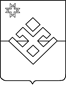 ПОСТАНОВЛЕНИЕПОСТАНОВЛЕНИЕАдминистрации муниципального образования «Бурановское»Администрации муниципального образования «Бурановское»Администрации муниципального образования «Бурановское»Администрации муниципального образования «Бурановское»от 23 ноября  2020 года        с. Яган-Докья                                            №45от 23 ноября  2020 года        с. Яган-Докья                                            №45от 23 ноября  2020 года        с. Яган-Докья                                            №45от 23 ноября  2020 года        с. Яган-Докья                                            №45        д.Аксакшур                            № 67День неделиЧасы работыПонедельник – пятница8.00-16.12 (перерыв с 12.00-13.00)Суббота, воскресенье, нерабочие праздничные дниВыходные дниДень неделиЧасы работыПонедельник08.00-18.00Вторник08.00-20.00Среда 08.00-18.00Четверг08.00-18.00Пятница08.00-18.00Суббота09.00-13.00ВоскресеньевыходнойНаименование показателяЕдиница измеренияНормативное значение показателяПоказатели доступностиПоказатели доступностиПоказатели доступностиНаличие возможности получения Муниципальной услуги в электронной форме (в соответствии с этапами перевода муниципальных услуг на предоставление в электронной форме)да/нетдаНаличие возможности получения Муниципальной услуги в МФЦ (ТОСП) Малопургинского района филиала «Завьяловский» АУ «МФЦ УР»да/нетдаПоказатели качестваПоказатели качестваПоказатели качестваУдельный вес рассмотренных в установленный срок уведомлений о предоставлении Муниципальной услуги в общем количестве уведомлений о предоставлении Муниципальной услуги%100Удельный вес количества обоснованных жалоб в общем количестве уведомлений о предоставлении Муниципальной услуги%01Заявлениев  Администрацию муниципального образования «Бурановское»Заявлениев  Администрацию муниципального образования «Бурановское»Заявлениев  Администрацию муниципального образования «Бурановское»2Заявление приняторегистрационный номер _______________количество листов заявления ___________количество прилагаемых документов ____,в том числе оригиналов ___, копий ____, количество листов в оригиналах ____, копиях ____ФИО должностного лица ________________подпись должностного лица ____________Заявление приняторегистрационный номер _______________количество листов заявления ___________количество прилагаемых документов ____,в том числе оригиналов ___, копий ____, количество листов в оригиналах ____, копиях ____ФИО должностного лица ________________подпись должностного лица ____________1Заявлениев  Администрацию муниципального образования «Бурановское»Заявлениев  Администрацию муниципального образования «Бурановское»Заявлениев  Администрацию муниципального образования «Бурановское»2дата "__" ____________ ____ г.дата "__" ____________ ____ г.3.1Прошу присвоить почтовый адрес земельному участку:Прошу присвоить почтовый адрес земельному участку:Прошу присвоить почтовый адрес земельному участку:Прошу присвоить почтовый адрес земельному участку:Прошу присвоить почтовый адрес земельному участку:Прошу присвоить почтовый адрес земельному участку:3.1В связи с:В связи с:В связи с:В связи с:В связи с:В связи с:3.1Образованием земельного участка(ов) из земель, находящихся в государственной или муниципальной собственностиОбразованием земельного участка(ов) из земель, находящихся в государственной или муниципальной собственностиОбразованием земельного участка(ов) из земель, находящихся в государственной или муниципальной собственностиОбразованием земельного участка(ов) из земель, находящихся в государственной или муниципальной собственности3.1Количество образуемых земельных участковКоличество образуемых земельных участковКоличество образуемых земельных участковКоличество образуемых земельных участковКоличество образуемых земельных участков3.1Дополнительная информация:Дополнительная информация:Дополнительная информация:Дополнительная информация:Дополнительная информация:3.1Образованием земельного участка(ов) путем раздела земельного участкаОбразованием земельного участка(ов) путем раздела земельного участкаОбразованием земельного участка(ов) путем раздела земельного участкаОбразованием земельного участка(ов) путем раздела земельного участкаОбразованием земельного участка(ов) путем раздела земельного участкаОбразованием земельного участка(ов) путем раздела земельного участка3.1Количество образуемых земельных участковКоличество образуемых земельных участковКоличество образуемых земельных участковКоличество образуемых земельных участковКоличество образуемых земельных участков3.1Кадастровый номер земельного участка, раздел которого осуществляетсяКадастровый номер земельного участка, раздел которого осуществляетсяКадастровый номер земельного участка, раздел которого осуществляетсяКадастровый номер земельного участка, раздел которого осуществляетсяКадастровый номер земельного участка, раздел которого осуществляетсяАдрес земельного участка, раздел которого осуществляется3.13.1Образованием земельного участка путем объединения земельных участковОбразованием земельного участка путем объединения земельных участковОбразованием земельного участка путем объединения земельных участковОбразованием земельного участка путем объединения земельных участков3.1Количество объединяемых земельных участковКоличество объединяемых земельных участковКоличество объединяемых земельных участковКоличество объединяемых земельных участковКоличество объединяемых земельных участков3.1Кадастровый номер объединяемого земельного участка <1>Кадастровый номер объединяемого земельного участка <1>Кадастровый номер объединяемого земельного участка <1>Кадастровый номер объединяемого земельного участка <1>Кадастровый номер объединяемого земельного участка <1>Адрес объединяемого земельного участка <1>3.1Образованием земельного участка(ов) путем выдела из земельного участкаОбразованием земельного участка(ов) путем выдела из земельного участкаОбразованием земельного участка(ов) путем выдела из земельного участкаОбразованием земельного участка(ов) путем выдела из земельного участкаОбразованием земельного участка(ов) путем выдела из земельного участкаКоличество образуемых земельных участков (за исключением земельного участка, из которого осуществляется выдел)Количество образуемых земельных участков (за исключением земельного участка, из которого осуществляется выдел)Количество образуемых земельных участков (за исключением земельного участка, из которого осуществляется выдел)Количество образуемых земельных участков (за исключением земельного участка, из которого осуществляется выдел)Количество образуемых земельных участков (за исключением земельного участка, из которого осуществляется выдел)Кадастровый номер земельного участка, из которого осуществляется выделКадастровый номер земельного участка, из которого осуществляется выделКадастровый номер земельного участка, из которого осуществляется выделКадастровый номер земельного участка, из которого осуществляется выделКадастровый номер земельного участка, из которого осуществляется выделАдрес земельного участка, из которого осуществляется выделОбразованием земельного участка(ов) путем перераспределения земельных участковОбразованием земельного участка(ов) путем перераспределения земельных участковОбразованием земельного участка(ов) путем перераспределения земельных участковОбразованием земельного участка(ов) путем перераспределения земельных участковОбразованием земельного участка(ов) путем перераспределения земельных участковКоличество образуемых земельных участковКоличество образуемых земельных участковКоличество образуемых земельных участковКоличество образуемых земельных участковКоличество образуемых земельных участковКоличество земельных участков, которые перераспределяютсяКадастровый номер земельного участка, который перераспределяется <2>Кадастровый номер земельного участка, который перераспределяется <2>Кадастровый номер земельного участка, который перераспределяется <2>Кадастровый номер земельного участка, который перераспределяется <2>Кадастровый номер земельного участка, который перераспределяется <2>Адрес земельного участка, который перераспределяется <2>4Собственник земельного участка или лицо, обладающее иным вещным правом на земельный участокСобственник земельного участка или лицо, обладающее иным вещным правом на земельный участокСобственник земельного участка или лицо, обладающее иным вещным правом на земельный участокСобственник земельного участка или лицо, обладающее иным вещным правом на земельный участокСобственник земельного участка или лицо, обладающее иным вещным правом на земельный участокСобственник земельного участка или лицо, обладающее иным вещным правом на земельный участокСобственник земельного участка или лицо, обладающее иным вещным правом на земельный участокСобственник земельного участка или лицо, обладающее иным вещным правом на земельный участокСобственник земельного участка или лицо, обладающее иным вещным правом на земельный участокСобственник земельного участка или лицо, обладающее иным вещным правом на земельный участокСобственник земельного участка или лицо, обладающее иным вещным правом на земельный участокСобственник земельного участка или лицо, обладающее иным вещным правом на земельный участокСобственник земельного участка или лицо, обладающее иным вещным правом на земельный участокСобственник земельного участка или лицо, обладающее иным вещным правом на земельный участокСобственник земельного участка или лицо, обладающее иным вещным правом на земельный участокСобственник земельного участка или лицо, обладающее иным вещным правом на земельный участокСобственник земельного участка или лицо, обладающее иным вещным правом на земельный участокСобственник земельного участка или лицо, обладающее иным вещным правом на земельный участокСобственник земельного участка или лицо, обладающее иным вещным правом на земельный участокСобственник земельного участка или лицо, обладающее иным вещным правом на земельный участокСобственник земельного участка или лицо, обладающее иным вещным правом на земельный участокСобственник земельного участка или лицо, обладающее иным вещным правом на земельный участокСобственник земельного участка или лицо, обладающее иным вещным правом на земельный участокСобственник земельного участка или лицо, обладающее иным вещным правом на земельный участокСобственник земельного участка или лицо, обладающее иным вещным правом на земельный участок4физическое лицо:физическое лицо:физическое лицо:физическое лицо:физическое лицо:физическое лицо:физическое лицо:физическое лицо:физическое лицо:физическое лицо:физическое лицо:физическое лицо:физическое лицо:физическое лицо:физическое лицо:физическое лицо:физическое лицо:физическое лицо:физическое лицо:физическое лицо:фамилия:фамилия:фамилия:фамилия:фамилия:имя (полностью):имя (полностью):имя (полностью):имя (полностью):имя (полностью):имя (полностью):имя (полностью):имя (полностью):отчество (полностью) (при наличии):отчество (полностью) (при наличии):отчество (полностью) (при наличии):отчество (полностью) (при наличии):отчество (полностью) (при наличии):отчество (полностью) (при наличии):ИНН (при наличии):документ, удостоверяющий личность:документ, удостоверяющий личность:документ, удостоверяющий личность:документ, удостоверяющий личность:документ, удостоверяющий личность:вид:вид:вид:вид:вид:вид:вид:вид:серия:серия:серия:серия:серия:серия:номер:документ, удостоверяющий личность:документ, удостоверяющий личность:документ, удостоверяющий личность:документ, удостоверяющий личность:документ, удостоверяющий личность:документ, удостоверяющий личность:документ, удостоверяющий личность:документ, удостоверяющий личность:документ, удостоверяющий личность:документ, удостоверяющий личность:дата выдачи:дата выдачи:дата выдачи:дата выдачи:дата выдачи:дата выдачи:дата выдачи:дата выдачи:кем выдан:кем выдан:кем выдан:кем выдан:кем выдан:кем выдан:кем выдан:документ, удостоверяющий личность:документ, удостоверяющий личность:документ, удостоверяющий личность:документ, удостоверяющий личность:документ, удостоверяющий личность:"__" _____ ____ г."__" _____ ____ г."__" _____ ____ г."__" _____ ____ г."__" _____ ____ г."__" _____ ____ г."__" _____ ____ г."__" _____ ____ г.документ, удостоверяющий личность:документ, удостоверяющий личность:документ, удостоверяющий личность:документ, удостоверяющий личность:документ, удостоверяющий личность:"__" _____ ____ г."__" _____ ____ г."__" _____ ____ г."__" _____ ____ г."__" _____ ____ г."__" _____ ____ г."__" _____ ____ г."__" _____ ____ г.почтовый адрес:почтовый адрес:почтовый адрес:почтовый адрес:почтовый адрес:телефон для связи:телефон для связи:телефон для связи:телефон для связи:телефон для связи:телефон для связи:телефон для связи:телефон для связи:телефон для связи:телефон для связи:телефон для связи:адрес электронной почты (при наличии):адрес электронной почты (при наличии):адрес электронной почты (при наличии):адрес электронной почты (при наличии):юридическое лицо, в том числе орган государственной власти, иной государственный орган, орган местного самоуправления:юридическое лицо, в том числе орган государственной власти, иной государственный орган, орган местного самоуправления:юридическое лицо, в том числе орган государственной власти, иной государственный орган, орган местного самоуправления:юридическое лицо, в том числе орган государственной власти, иной государственный орган, орган местного самоуправления:юридическое лицо, в том числе орган государственной власти, иной государственный орган, орган местного самоуправления:юридическое лицо, в том числе орган государственной власти, иной государственный орган, орган местного самоуправления:юридическое лицо, в том числе орган государственной власти, иной государственный орган, орган местного самоуправления:юридическое лицо, в том числе орган государственной власти, иной государственный орган, орган местного самоуправления:юридическое лицо, в том числе орган государственной власти, иной государственный орган, орган местного самоуправления:юридическое лицо, в том числе орган государственной власти, иной государственный орган, орган местного самоуправления:юридическое лицо, в том числе орган государственной власти, иной государственный орган, орган местного самоуправления:юридическое лицо, в том числе орган государственной власти, иной государственный орган, орган местного самоуправления:юридическое лицо, в том числе орган государственной власти, иной государственный орган, орган местного самоуправления:юридическое лицо, в том числе орган государственной власти, иной государственный орган, орган местного самоуправления:юридическое лицо, в том числе орган государственной власти, иной государственный орган, орган местного самоуправления:юридическое лицо, в том числе орган государственной власти, иной государственный орган, орган местного самоуправления:юридическое лицо, в том числе орган государственной власти, иной государственный орган, орган местного самоуправления:юридическое лицо, в том числе орган государственной власти, иной государственный орган, орган местного самоуправления:юридическое лицо, в том числе орган государственной власти, иной государственный орган, орган местного самоуправления:юридическое лицо, в том числе орган государственной власти, иной государственный орган, орган местного самоуправления:полное наименование:полное наименование:полное наименование:полное наименование:полное наименование:полное наименование:полное наименование:полное наименование:полное наименование:полное наименование:полное наименование:полное наименование:ИНН (для российского юридического лица):ИНН (для российского юридического лица):ИНН (для российского юридического лица):ИНН (для российского юридического лица):ИНН (для российского юридического лица):ИНН (для российского юридического лица):ИНН (для российского юридического лица):ИНН (для российского юридического лица):ИНН (для российского юридического лица):ИНН (для российского юридического лица):КПП (для российского юридического лица):КПП (для российского юридического лица):КПП (для российского юридического лица):КПП (для российского юридического лица):КПП (для российского юридического лица):КПП (для российского юридического лица):КПП (для российского юридического лица):КПП (для российского юридического лица):КПП (для российского юридического лица):КПП (для российского юридического лица):страна регистрации (инкорпорации) (для иностранного юридического лица):страна регистрации (инкорпорации) (для иностранного юридического лица):страна регистрации (инкорпорации) (для иностранного юридического лица):страна регистрации (инкорпорации) (для иностранного юридического лица):страна регистрации (инкорпорации) (для иностранного юридического лица):страна регистрации (инкорпорации) (для иностранного юридического лица):дата регистрации (для иностранного юридического лица):дата регистрации (для иностранного юридического лица):дата регистрации (для иностранного юридического лица):дата регистрации (для иностранного юридического лица):дата регистрации (для иностранного юридического лица):дата регистрации (для иностранного юридического лица):дата регистрации (для иностранного юридического лица):дата регистрации (для иностранного юридического лица):дата регистрации (для иностранного юридического лица):дата регистрации (для иностранного юридического лица):номер регистрации (для иностранного юридического лица):номер регистрации (для иностранного юридического лица):номер регистрации (для иностранного юридического лица):номер регистрации (для иностранного юридического лица):"__" ________ ____ г."__" ________ ____ г."__" ________ ____ г."__" ________ ____ г."__" ________ ____ г."__" ________ ____ г."__" ________ ____ г."__" ________ ____ г."__" ________ ____ г."__" ________ ____ г."__" ________ ____ г."__" ________ ____ г."__" ________ ____ г."__" ________ ____ г."__" ________ ____ г."__" ________ ____ г."__" ________ ____ г."__" ________ ____ г."__" ________ ____ г."__" ________ ____ г.почтовый адрес:почтовый адрес:почтовый адрес:почтовый адрес:почтовый адрес:почтовый адрес:телефон для связи:телефон для связи:телефон для связи:телефон для связи:телефон для связи:телефон для связи:телефон для связи:телефон для связи:телефон для связи:телефон для связи:адрес электронной почты (при наличии):адрес электронной почты (при наличии):адрес электронной почты (при наличии):адрес электронной почты (при наличии):Вещное право на земельный участок:Вещное право на земельный участок:Вещное право на земельный участок:Вещное право на земельный участок:Вещное право на земельный участок:Вещное право на земельный участок:Вещное право на земельный участок:Вещное право на земельный участок:Вещное право на земельный участок:Вещное право на земельный участок:Вещное право на земельный участок:Вещное право на земельный участок:Вещное право на земельный участок:Вещное право на земельный участок:Вещное право на земельный участок:Вещное право на земельный участок:Вещное право на земельный участок:Вещное право на земельный участок:Вещное право на земельный участок:Вещное право на земельный участок:право собственностиправо собственностиправо собственностиправо собственностиправо собственностиправо собственностиправо собственностиправо собственностиправо собственностиправо собственностиправо собственностиправо собственностиправо собственностиправо собственностиправо собственностиправо собственностиправо собственностиправо собственностиправо собственностиправо хозяйственного ведения имуществом на земельный участокправо хозяйственного ведения имуществом на земельный участокправо хозяйственного ведения имуществом на земельный участокправо хозяйственного ведения имуществом на земельный участокправо хозяйственного ведения имуществом на земельный участокправо хозяйственного ведения имуществом на земельный участокправо хозяйственного ведения имуществом на земельный участокправо хозяйственного ведения имуществом на земельный участокправо хозяйственного ведения имуществом на земельный участокправо хозяйственного ведения имуществом на земельный участокправо хозяйственного ведения имуществом на земельный участокправо хозяйственного ведения имуществом на земельный участокправо хозяйственного ведения имуществом на земельный участокправо хозяйственного ведения имуществом на земельный участокправо хозяйственного ведения имуществом на земельный участокправо хозяйственного ведения имуществом на земельный участокправо хозяйственного ведения имуществом на земельный участокправо хозяйственного ведения имуществом на земельный участокправо хозяйственного ведения имуществом на земельный участокправо оперативного управления имуществом на земельный участокправо оперативного управления имуществом на земельный участокправо оперативного управления имуществом на земельный участокправо оперативного управления имуществом на земельный участокправо оперативного управления имуществом на земельный участокправо оперативного управления имуществом на земельный участокправо оперативного управления имуществом на земельный участокправо оперативного управления имуществом на земельный участокправо оперативного управления имуществом на земельный участокправо оперативного управления имуществом на земельный участокправо оперативного управления имуществом на земельный участокправо оперативного управления имуществом на земельный участокправо оперативного управления имуществом на земельный участокправо оперативного управления имуществом на земельный участокправо оперативного управления имуществом на земельный участокправо оперативного управления имуществом на земельный участокправо оперативного управления имуществом на земельный участокправо оперативного управления имуществом на земельный участокправо оперативного управления имуществом на земельный участокправо пожизненно наследуемого владения земельным участкомправо пожизненно наследуемого владения земельным участкомправо пожизненно наследуемого владения земельным участкомправо пожизненно наследуемого владения земельным участкомправо пожизненно наследуемого владения земельным участкомправо пожизненно наследуемого владения земельным участкомправо пожизненно наследуемого владения земельным участкомправо пожизненно наследуемого владения земельным участкомправо пожизненно наследуемого владения земельным участкомправо пожизненно наследуемого владения земельным участкомправо пожизненно наследуемого владения земельным участкомправо пожизненно наследуемого владения земельным участкомправо пожизненно наследуемого владения земельным участкомправо пожизненно наследуемого владения земельным участкомправо пожизненно наследуемого владения земельным участкомправо пожизненно наследуемого владения земельным участкомправо пожизненно наследуемого владения земельным участкомправо пожизненно наследуемого владения земельным участкомправо пожизненно наследуемого владения земельным участкомправо постоянного (бессрочного) пользования земельным участкомправо постоянного (бессрочного) пользования земельным участкомправо постоянного (бессрочного) пользования земельным участкомправо постоянного (бессрочного) пользования земельным участкомправо постоянного (бессрочного) пользования земельным участкомправо постоянного (бессрочного) пользования земельным участкомправо постоянного (бессрочного) пользования земельным участкомправо постоянного (бессрочного) пользования земельным участкомправо постоянного (бессрочного) пользования земельным участкомправо постоянного (бессрочного) пользования земельным участкомправо постоянного (бессрочного) пользования земельным участкомправо постоянного (бессрочного) пользования земельным участкомправо постоянного (бессрочного) пользования земельным участкомправо постоянного (бессрочного) пользования земельным участкомправо постоянного (бессрочного) пользования земельным участкомправо постоянного (бессрочного) пользования земельным участкомправо постоянного (бессрочного) пользования земельным участкомправо постоянного (бессрочного) пользования земельным участкомправо постоянного (бессрочного) пользования земельным участком5Способ получения документов (в том числе решения о присвоении объекту адресации адреса или аннулировании его адреса, оригиналов ранее представленных документов, решения об отказе в присвоении (аннулировании) объекту адресации адреса):Способ получения документов (в том числе решения о присвоении объекту адресации адреса или аннулировании его адреса, оригиналов ранее представленных документов, решения об отказе в присвоении (аннулировании) объекту адресации адреса):Способ получения документов (в том числе решения о присвоении объекту адресации адреса или аннулировании его адреса, оригиналов ранее представленных документов, решения об отказе в присвоении (аннулировании) объекту адресации адреса):Способ получения документов (в том числе решения о присвоении объекту адресации адреса или аннулировании его адреса, оригиналов ранее представленных документов, решения об отказе в присвоении (аннулировании) объекту адресации адреса):Способ получения документов (в том числе решения о присвоении объекту адресации адреса или аннулировании его адреса, оригиналов ранее представленных документов, решения об отказе в присвоении (аннулировании) объекту адресации адреса):Способ получения документов (в том числе решения о присвоении объекту адресации адреса или аннулировании его адреса, оригиналов ранее представленных документов, решения об отказе в присвоении (аннулировании) объекту адресации адреса):Способ получения документов (в том числе решения о присвоении объекту адресации адреса или аннулировании его адреса, оригиналов ранее представленных документов, решения об отказе в присвоении (аннулировании) объекту адресации адреса):Способ получения документов (в том числе решения о присвоении объекту адресации адреса или аннулировании его адреса, оригиналов ранее представленных документов, решения об отказе в присвоении (аннулировании) объекту адресации адреса):Способ получения документов (в том числе решения о присвоении объекту адресации адреса или аннулировании его адреса, оригиналов ранее представленных документов, решения об отказе в присвоении (аннулировании) объекту адресации адреса):Способ получения документов (в том числе решения о присвоении объекту адресации адреса или аннулировании его адреса, оригиналов ранее представленных документов, решения об отказе в присвоении (аннулировании) объекту адресации адреса):Способ получения документов (в том числе решения о присвоении объекту адресации адреса или аннулировании его адреса, оригиналов ранее представленных документов, решения об отказе в присвоении (аннулировании) объекту адресации адреса):Способ получения документов (в том числе решения о присвоении объекту адресации адреса или аннулировании его адреса, оригиналов ранее представленных документов, решения об отказе в присвоении (аннулировании) объекту адресации адреса):Способ получения документов (в том числе решения о присвоении объекту адресации адреса или аннулировании его адреса, оригиналов ранее представленных документов, решения об отказе в присвоении (аннулировании) объекту адресации адреса):Способ получения документов (в том числе решения о присвоении объекту адресации адреса или аннулировании его адреса, оригиналов ранее представленных документов, решения об отказе в присвоении (аннулировании) объекту адресации адреса):Способ получения документов (в том числе решения о присвоении объекту адресации адреса или аннулировании его адреса, оригиналов ранее представленных документов, решения об отказе в присвоении (аннулировании) объекту адресации адреса):Способ получения документов (в том числе решения о присвоении объекту адресации адреса или аннулировании его адреса, оригиналов ранее представленных документов, решения об отказе в присвоении (аннулировании) объекту адресации адреса):Способ получения документов (в том числе решения о присвоении объекту адресации адреса или аннулировании его адреса, оригиналов ранее представленных документов, решения об отказе в присвоении (аннулировании) объекту адресации адреса):Способ получения документов (в том числе решения о присвоении объекту адресации адреса или аннулировании его адреса, оригиналов ранее представленных документов, решения об отказе в присвоении (аннулировании) объекту адресации адреса):Способ получения документов (в том числе решения о присвоении объекту адресации адреса или аннулировании его адреса, оригиналов ранее представленных документов, решения об отказе в присвоении (аннулировании) объекту адресации адреса):Способ получения документов (в том числе решения о присвоении объекту адресации адреса или аннулировании его адреса, оригиналов ранее представленных документов, решения об отказе в присвоении (аннулировании) объекту адресации адреса):Способ получения документов (в том числе решения о присвоении объекту адресации адреса или аннулировании его адреса, оригиналов ранее представленных документов, решения об отказе в присвоении (аннулировании) объекту адресации адреса):Способ получения документов (в том числе решения о присвоении объекту адресации адреса или аннулировании его адреса, оригиналов ранее представленных документов, решения об отказе в присвоении (аннулировании) объекту адресации адреса):Способ получения документов (в том числе решения о присвоении объекту адресации адреса или аннулировании его адреса, оригиналов ранее представленных документов, решения об отказе в присвоении (аннулировании) объекту адресации адреса):Способ получения документов (в том числе решения о присвоении объекту адресации адреса или аннулировании его адреса, оригиналов ранее представленных документов, решения об отказе в присвоении (аннулировании) объекту адресации адреса):Способ получения документов (в том числе решения о присвоении объекту адресации адреса или аннулировании его адреса, оригиналов ранее представленных документов, решения об отказе в присвоении (аннулировании) объекту адресации адреса):5ЛичноЛичноЛичноЛичноЛичноЛичноЛичноЛичноЛичноЛичноВ многофункциональном центреВ многофункциональном центреВ многофункциональном центреВ многофункциональном центреВ многофункциональном центреВ многофункциональном центреВ многофункциональном центреВ многофункциональном центреВ многофункциональном центреВ многофункциональном центре5Почтовым отправлением по адресу:Почтовым отправлением по адресу:Почтовым отправлением по адресу:Почтовым отправлением по адресу:Почтовым отправлением по адресу:Почтовым отправлением по адресу:Почтовым отправлением по адресу:Почтовым отправлением по адресу:Почтовым отправлением по адресу:Почтовым отправлением по адресу:5Почтовым отправлением по адресу:Почтовым отправлением по адресу:Почтовым отправлением по адресу:Почтовым отправлением по адресу:Почтовым отправлением по адресу:Почтовым отправлением по адресу:Почтовым отправлением по адресу:Почтовым отправлением по адресу:Почтовым отправлением по адресу:Почтовым отправлением по адресу:5В личном кабинете Единого портала государственных и муниципальных услуг, региональных порталов государственных и муниципальных услугВ личном кабинете Единого портала государственных и муниципальных услуг, региональных порталов государственных и муниципальных услугВ личном кабинете Единого портала государственных и муниципальных услуг, региональных порталов государственных и муниципальных услугВ личном кабинете Единого портала государственных и муниципальных услуг, региональных порталов государственных и муниципальных услугВ личном кабинете Единого портала государственных и муниципальных услуг, региональных порталов государственных и муниципальных услугВ личном кабинете Единого портала государственных и муниципальных услуг, региональных порталов государственных и муниципальных услугВ личном кабинете Единого портала государственных и муниципальных услуг, региональных порталов государственных и муниципальных услугВ личном кабинете Единого портала государственных и муниципальных услуг, региональных порталов государственных и муниципальных услугВ личном кабинете Единого портала государственных и муниципальных услуг, региональных порталов государственных и муниципальных услугВ личном кабинете Единого портала государственных и муниципальных услуг, региональных порталов государственных и муниципальных услугВ личном кабинете Единого портала государственных и муниципальных услуг, региональных порталов государственных и муниципальных услугВ личном кабинете Единого портала государственных и муниципальных услуг, региональных порталов государственных и муниципальных услугВ личном кабинете Единого портала государственных и муниципальных услуг, региональных порталов государственных и муниципальных услугВ личном кабинете Единого портала государственных и муниципальных услуг, региональных порталов государственных и муниципальных услугВ личном кабинете Единого портала государственных и муниципальных услуг, региональных порталов государственных и муниципальных услугВ личном кабинете Единого портала государственных и муниципальных услуг, региональных порталов государственных и муниципальных услугВ личном кабинете Единого портала государственных и муниципальных услуг, региональных порталов государственных и муниципальных услугВ личном кабинете Единого портала государственных и муниципальных услуг, региональных порталов государственных и муниципальных услугВ личном кабинете Единого портала государственных и муниципальных услуг, региональных порталов государственных и муниципальных услугВ личном кабинете Единого портала государственных и муниципальных услуг, региональных порталов государственных и муниципальных услугВ личном кабинете Единого портала государственных и муниципальных услуг, региональных порталов государственных и муниципальных услугВ личном кабинете Единого портала государственных и муниципальных услуг, региональных порталов государственных и муниципальных услуг5В личном кабинете федеральной информационной адресной системыВ личном кабинете федеральной информационной адресной системыВ личном кабинете федеральной информационной адресной системыВ личном кабинете федеральной информационной адресной системыВ личном кабинете федеральной информационной адресной системыВ личном кабинете федеральной информационной адресной системыВ личном кабинете федеральной информационной адресной системыВ личном кабинете федеральной информационной адресной системыВ личном кабинете федеральной информационной адресной системыВ личном кабинете федеральной информационной адресной системыВ личном кабинете федеральной информационной адресной системыВ личном кабинете федеральной информационной адресной системыВ личном кабинете федеральной информационной адресной системыВ личном кабинете федеральной информационной адресной системыВ личном кабинете федеральной информационной адресной системыВ личном кабинете федеральной информационной адресной системыВ личном кабинете федеральной информационной адресной системыВ личном кабинете федеральной информационной адресной системыВ личном кабинете федеральной информационной адресной системыВ личном кабинете федеральной информационной адресной системыВ личном кабинете федеральной информационной адресной системыВ личном кабинете федеральной информационной адресной системы5На адрес электронной почты (для сообщения о получении заявления и документов)На адрес электронной почты (для сообщения о получении заявления и документов)На адрес электронной почты (для сообщения о получении заявления и документов)На адрес электронной почты (для сообщения о получении заявления и документов)На адрес электронной почты (для сообщения о получении заявления и документов)На адрес электронной почты (для сообщения о получении заявления и документов)На адрес электронной почты (для сообщения о получении заявления и документов)На адрес электронной почты (для сообщения о получении заявления и документов)На адрес электронной почты (для сообщения о получении заявления и документов)На адрес электронной почты (для сообщения о получении заявления и документов)5На адрес электронной почты (для сообщения о получении заявления и документов)На адрес электронной почты (для сообщения о получении заявления и документов)На адрес электронной почты (для сообщения о получении заявления и документов)На адрес электронной почты (для сообщения о получении заявления и документов)На адрес электронной почты (для сообщения о получении заявления и документов)На адрес электронной почты (для сообщения о получении заявления и документов)На адрес электронной почты (для сообщения о получении заявления и документов)На адрес электронной почты (для сообщения о получении заявления и документов)На адрес электронной почты (для сообщения о получении заявления и документов)На адрес электронной почты (для сообщения о получении заявления и документов)6Расписку в получении документов прошу:Расписку в получении документов прошу:Расписку в получении документов прошу:Расписку в получении документов прошу:Расписку в получении документов прошу:Расписку в получении документов прошу:Расписку в получении документов прошу:Расписку в получении документов прошу:Расписку в получении документов прошу:Расписку в получении документов прошу:Расписку в получении документов прошу:Расписку в получении документов прошу:Расписку в получении документов прошу:Расписку в получении документов прошу:Расписку в получении документов прошу:Расписку в получении документов прошу:Расписку в получении документов прошу:Расписку в получении документов прошу:Расписку в получении документов прошу:Расписку в получении документов прошу:Расписку в получении документов прошу:Расписку в получении документов прошу:Расписку в получении документов прошу:Расписку в получении документов прошу:Расписку в получении документов прошу:6Выдать личноВыдать личноВыдать личноВыдать личноРасписка получена: ___________________________________(подпись заявителя)Расписка получена: ___________________________________(подпись заявителя)Расписка получена: ___________________________________(подпись заявителя)Расписка получена: ___________________________________(подпись заявителя)Расписка получена: ___________________________________(подпись заявителя)Расписка получена: ___________________________________(подпись заявителя)Расписка получена: ___________________________________(подпись заявителя)Расписка получена: ___________________________________(подпись заявителя)Расписка получена: ___________________________________(подпись заявителя)Расписка получена: ___________________________________(подпись заявителя)Расписка получена: ___________________________________(подпись заявителя)Расписка получена: ___________________________________(подпись заявителя)Расписка получена: ___________________________________(подпись заявителя)Расписка получена: ___________________________________(подпись заявителя)Расписка получена: ___________________________________(подпись заявителя)Расписка получена: ___________________________________(подпись заявителя)Расписка получена: ___________________________________(подпись заявителя)Расписка получена: ___________________________________(подпись заявителя)6Направить почтовым отправлением по адресу:Направить почтовым отправлением по адресу:Направить почтовым отправлением по адресу:Направить почтовым отправлением по адресу:Направить почтовым отправлением по адресу:Направить почтовым отправлением по адресу:Направить почтовым отправлением по адресу:Направить почтовым отправлением по адресу:Направить почтовым отправлением по адресу:Направить почтовым отправлением по адресу:6Направить почтовым отправлением по адресу:Направить почтовым отправлением по адресу:Направить почтовым отправлением по адресу:Направить почтовым отправлением по адресу:Направить почтовым отправлением по адресу:Направить почтовым отправлением по адресу:Направить почтовым отправлением по адресу:Направить почтовым отправлением по адресу:Направить почтовым отправлением по адресу:Направить почтовым отправлением по адресу:6Не направлятьНе направлятьНе направлятьНе направлятьНе направлятьНе направлятьНе направлятьНе направлятьНе направлятьНе направлятьНе направлятьНе направлятьНе направлятьНе направлятьНе направлятьНе направлятьНе направлятьНе направлятьНе направлятьНе направлятьНе направлятьНе направлять111111111111111111111111117Заявитель:Заявитель:Заявитель:Заявитель:Заявитель:Заявитель:Заявитель:Заявитель:Заявитель:Заявитель:Заявитель:Заявитель:Заявитель:Заявитель:Заявитель:Заявитель:Заявитель:Заявитель:Заявитель:Заявитель:Заявитель:Заявитель:Заявитель:Заявитель:Заявитель:7Собственник земельного участка или лицо, обладающее иным вещным правом на земельный участокСобственник земельного участка или лицо, обладающее иным вещным правом на земельный участокСобственник земельного участка или лицо, обладающее иным вещным правом на земельный участокСобственник земельного участка или лицо, обладающее иным вещным правом на земельный участокСобственник земельного участка или лицо, обладающее иным вещным правом на земельный участокСобственник земельного участка или лицо, обладающее иным вещным правом на земельный участокСобственник земельного участка или лицо, обладающее иным вещным правом на земельный участокСобственник земельного участка или лицо, обладающее иным вещным правом на земельный участокСобственник земельного участка или лицо, обладающее иным вещным правом на земельный участокСобственник земельного участка или лицо, обладающее иным вещным правом на земельный участокСобственник земельного участка или лицо, обладающее иным вещным правом на земельный участокСобственник земельного участка или лицо, обладающее иным вещным правом на земельный участокСобственник земельного участка или лицо, обладающее иным вещным правом на земельный участокСобственник земельного участка или лицо, обладающее иным вещным правом на земельный участокСобственник земельного участка или лицо, обладающее иным вещным правом на земельный участокСобственник земельного участка или лицо, обладающее иным вещным правом на земельный участокСобственник земельного участка или лицо, обладающее иным вещным правом на земельный участокСобственник земельного участка или лицо, обладающее иным вещным правом на земельный участокСобственник земельного участка или лицо, обладающее иным вещным правом на земельный участокСобственник земельного участка или лицо, обладающее иным вещным правом на земельный участокСобственник земельного участка или лицо, обладающее иным вещным правом на земельный участокСобственник земельного участка или лицо, обладающее иным вещным правом на земельный участокСобственник земельного участка или лицо, обладающее иным вещным правом на земельный участок7Представитель собственника земельного участка или лица, обладающего иным вещным правом на земельный участокПредставитель собственника земельного участка или лица, обладающего иным вещным правом на земельный участокПредставитель собственника земельного участка или лица, обладающего иным вещным правом на земельный участокПредставитель собственника земельного участка или лица, обладающего иным вещным правом на земельный участокПредставитель собственника земельного участка или лица, обладающего иным вещным правом на земельный участокПредставитель собственника земельного участка или лица, обладающего иным вещным правом на земельный участокПредставитель собственника земельного участка или лица, обладающего иным вещным правом на земельный участокПредставитель собственника земельного участка или лица, обладающего иным вещным правом на земельный участокПредставитель собственника земельного участка или лица, обладающего иным вещным правом на земельный участокПредставитель собственника земельного участка или лица, обладающего иным вещным правом на земельный участокПредставитель собственника земельного участка или лица, обладающего иным вещным правом на земельный участокПредставитель собственника земельного участка или лица, обладающего иным вещным правом на земельный участокПредставитель собственника земельного участка или лица, обладающего иным вещным правом на земельный участокПредставитель собственника земельного участка или лица, обладающего иным вещным правом на земельный участокПредставитель собственника земельного участка или лица, обладающего иным вещным правом на земельный участокПредставитель собственника земельного участка или лица, обладающего иным вещным правом на земельный участокПредставитель собственника земельного участка или лица, обладающего иным вещным правом на земельный участокПредставитель собственника земельного участка или лица, обладающего иным вещным правом на земельный участокПредставитель собственника земельного участка или лица, обладающего иным вещным правом на земельный участокПредставитель собственника земельного участка или лица, обладающего иным вещным правом на земельный участокПредставитель собственника земельного участка или лица, обладающего иным вещным правом на земельный участокПредставитель собственника земельного участка или лица, обладающего иным вещным правом на земельный участокПредставитель собственника земельного участка или лица, обладающего иным вещным правом на земельный участок7физическое лицо:физическое лицо:физическое лицо:физическое лицо:физическое лицо:физическое лицо:физическое лицо:физическое лицо:физическое лицо:физическое лицо:физическое лицо:физическое лицо:физическое лицо:физическое лицо:физическое лицо:физическое лицо:физическое лицо:физическое лицо:физическое лицо:физическое лицо:физическое лицо:7фамилия:фамилия:фамилия:фамилия:фамилия:имя (полностью):имя (полностью):имя (полностью):имя (полностью):имя (полностью):имя (полностью):имя (полностью):имя (полностью):отчество (полностью) (при наличии):отчество (полностью) (при наличии):отчество (полностью) (при наличии):отчество (полностью) (при наличии):отчество (полностью) (при наличии):отчество (полностью) (при наличии):ИНН (при наличии):ИНН (при наличии):77документ, удостоверяющий личность:документ, удостоверяющий личность:документ, удостоверяющий личность:документ, удостоверяющий личность:документ, удостоверяющий личность:вид:вид:вид:вид:вид:вид:вид:вид:серия:серия:серия:серия:серия:серия:номер:номер:7документ, удостоверяющий личность:документ, удостоверяющий личность:документ, удостоверяющий личность:документ, удостоверяющий личность:документ, удостоверяющий личность:7документ, удостоверяющий личность:документ, удостоверяющий личность:документ, удостоверяющий личность:документ, удостоверяющий личность:документ, удостоверяющий личность:дата выдачи:дата выдачи:дата выдачи:дата выдачи:дата выдачи:дата выдачи:дата выдачи:дата выдачи:кем выдан:кем выдан:кем выдан:кем выдан:кем выдан:кем выдан:кем выдан:кем выдан:7документ, удостоверяющий личность:документ, удостоверяющий личность:документ, удостоверяющий личность:документ, удостоверяющий личность:документ, удостоверяющий личность:"__" ______ ____ г."__" ______ ____ г."__" ______ ____ г."__" ______ ____ г."__" ______ ____ г."__" ______ ____ г."__" ______ ____ г."__" ______ ____ г.7документ, удостоверяющий личность:документ, удостоверяющий личность:документ, удостоверяющий личность:документ, удостоверяющий личность:документ, удостоверяющий личность:"__" ______ ____ г."__" ______ ____ г."__" ______ ____ г."__" ______ ____ г."__" ______ ____ г."__" ______ ____ г."__" ______ ____ г."__" ______ ____ г.7почтовый адрес:почтовый адрес:почтовый адрес:почтовый адрес:почтовый адрес:телефон для связи:телефон для связи:телефон для связи:телефон для связи:телефон для связи:телефон для связи:телефон для связи:телефон для связи:телефон для связи:телефон для связи:телефон для связи:адрес электронной почты (при наличии):адрес электронной почты (при наличии):адрес электронной почты (при наличии):адрес электронной почты (при наличии):адрес электронной почты (при наличии):777наименование и реквизиты документа, подтверждающего полномочия представителя:наименование и реквизиты документа, подтверждающего полномочия представителя:наименование и реквизиты документа, подтверждающего полномочия представителя:наименование и реквизиты документа, подтверждающего полномочия представителя:наименование и реквизиты документа, подтверждающего полномочия представителя:наименование и реквизиты документа, подтверждающего полномочия представителя:наименование и реквизиты документа, подтверждающего полномочия представителя:наименование и реквизиты документа, подтверждающего полномочия представителя:наименование и реквизиты документа, подтверждающего полномочия представителя:наименование и реквизиты документа, подтверждающего полномочия представителя:наименование и реквизиты документа, подтверждающего полномочия представителя:наименование и реквизиты документа, подтверждающего полномочия представителя:наименование и реквизиты документа, подтверждающего полномочия представителя:наименование и реквизиты документа, подтверждающего полномочия представителя:наименование и реквизиты документа, подтверждающего полномочия представителя:наименование и реквизиты документа, подтверждающего полномочия представителя:наименование и реквизиты документа, подтверждающего полномочия представителя:наименование и реквизиты документа, подтверждающего полномочия представителя:наименование и реквизиты документа, подтверждающего полномочия представителя:наименование и реквизиты документа, подтверждающего полномочия представителя:наименование и реквизиты документа, подтверждающего полномочия представителя:777юридическое лицо, в том числе орган государственной власти, иной государственный орган, орган местного самоуправления:юридическое лицо, в том числе орган государственной власти, иной государственный орган, орган местного самоуправления:юридическое лицо, в том числе орган государственной власти, иной государственный орган, орган местного самоуправления:юридическое лицо, в том числе орган государственной власти, иной государственный орган, орган местного самоуправления:юридическое лицо, в том числе орган государственной власти, иной государственный орган, орган местного самоуправления:юридическое лицо, в том числе орган государственной власти, иной государственный орган, орган местного самоуправления:юридическое лицо, в том числе орган государственной власти, иной государственный орган, орган местного самоуправления:юридическое лицо, в том числе орган государственной власти, иной государственный орган, орган местного самоуправления:юридическое лицо, в том числе орган государственной власти, иной государственный орган, орган местного самоуправления:юридическое лицо, в том числе орган государственной власти, иной государственный орган, орган местного самоуправления:юридическое лицо, в том числе орган государственной власти, иной государственный орган, орган местного самоуправления:юридическое лицо, в том числе орган государственной власти, иной государственный орган, орган местного самоуправления:юридическое лицо, в том числе орган государственной власти, иной государственный орган, орган местного самоуправления:юридическое лицо, в том числе орган государственной власти, иной государственный орган, орган местного самоуправления:юридическое лицо, в том числе орган государственной власти, иной государственный орган, орган местного самоуправления:юридическое лицо, в том числе орган государственной власти, иной государственный орган, орган местного самоуправления:юридическое лицо, в том числе орган государственной власти, иной государственный орган, орган местного самоуправления:юридическое лицо, в том числе орган государственной власти, иной государственный орган, орган местного самоуправления:юридическое лицо, в том числе орган государственной власти, иной государственный орган, орган местного самоуправления:юридическое лицо, в том числе орган государственной власти, иной государственный орган, орган местного самоуправления:юридическое лицо, в том числе орган государственной власти, иной государственный орган, орган местного самоуправления:7полное наименование:полное наименование:полное наименование:полное наименование:полное наименование:полное наименование:полное наименование:полное наименование:7полное наименование:полное наименование:полное наименование:полное наименование:полное наименование:полное наименование:полное наименование:полное наименование:7КПП (для российского юридического лица):КПП (для российского юридического лица):КПП (для российского юридического лица):КПП (для российского юридического лица):КПП (для российского юридического лица):КПП (для российского юридического лица):КПП (для российского юридического лица):КПП (для российского юридического лица):КПП (для российского юридического лица):КПП (для российского юридического лица):ИНН (для российского юридического лица):ИНН (для российского юридического лица):ИНН (для российского юридического лица):ИНН (для российского юридического лица):ИНН (для российского юридического лица):ИНН (для российского юридического лица):ИНН (для российского юридического лица):ИНН (для российского юридического лица):ИНН (для российского юридического лица):ИНН (для российского юридического лица):ИНН (для российского юридического лица):77страна регистрации (инкорпорации) (для иностранного юридического лица):страна регистрации (инкорпорации) (для иностранного юридического лица):страна регистрации (инкорпорации) (для иностранного юридического лица):страна регистрации (инкорпорации) (для иностранного юридического лица):страна регистрации (инкорпорации) (для иностранного юридического лица):страна регистрации (инкорпорации) (для иностранного юридического лица):страна регистрации (инкорпорации) (для иностранного юридического лица):страна регистрации (инкорпорации) (для иностранного юридического лица):дата регистрации (для иностранного юридического лица):дата регистрации (для иностранного юридического лица):дата регистрации (для иностранного юридического лица):дата регистрации (для иностранного юридического лица):дата регистрации (для иностранного юридического лица):дата регистрации (для иностранного юридического лица):дата регистрации (для иностранного юридического лица):дата регистрации (для иностранного юридического лица):номер регистрации (для иностранного юридического лица):номер регистрации (для иностранного юридического лица):номер регистрации (для иностранного юридического лица):номер регистрации (для иностранного юридического лица):номер регистрации (для иностранного юридического лица):7"__" _________ ____ г."__" _________ ____ г."__" _________ ____ г."__" _________ ____ г."__" _________ ____ г."__" _________ ____ г."__" _________ ____ г."__" _________ ____ г.7"__" _________ ____ г."__" _________ ____ г."__" _________ ____ г."__" _________ ____ г."__" _________ ____ г."__" _________ ____ г."__" _________ ____ г."__" _________ ____ г.7почтовый адрес:почтовый адрес:почтовый адрес:почтовый адрес:почтовый адрес:почтовый адрес:почтовый адрес:почтовый адрес:телефон для связи:телефон для связи:телефон для связи:телефон для связи:телефон для связи:телефон для связи:телефон для связи:телефон для связи:адрес электронной почты (при наличии):адрес электронной почты (при наличии):адрес электронной почты (при наличии):адрес электронной почты (при наличии):адрес электронной почты (при наличии):777наименование и реквизиты документа, подтверждающего полномочия представителя:наименование и реквизиты документа, подтверждающего полномочия представителя:наименование и реквизиты документа, подтверждающего полномочия представителя:наименование и реквизиты документа, подтверждающего полномочия представителя:наименование и реквизиты документа, подтверждающего полномочия представителя:наименование и реквизиты документа, подтверждающего полномочия представителя:наименование и реквизиты документа, подтверждающего полномочия представителя:наименование и реквизиты документа, подтверждающего полномочия представителя:наименование и реквизиты документа, подтверждающего полномочия представителя:наименование и реквизиты документа, подтверждающего полномочия представителя:наименование и реквизиты документа, подтверждающего полномочия представителя:наименование и реквизиты документа, подтверждающего полномочия представителя:наименование и реквизиты документа, подтверждающего полномочия представителя:наименование и реквизиты документа, подтверждающего полномочия представителя:наименование и реквизиты документа, подтверждающего полномочия представителя:наименование и реквизиты документа, подтверждающего полномочия представителя:наименование и реквизиты документа, подтверждающего полномочия представителя:наименование и реквизиты документа, подтверждающего полномочия представителя:наименование и реквизиты документа, подтверждающего полномочия представителя:наименование и реквизиты документа, подтверждающего полномочия представителя:наименование и реквизиты документа, подтверждающего полномочия представителя:778Документы, прилагаемые к заявлению:Документы, прилагаемые к заявлению:Документы, прилагаемые к заявлению:Документы, прилагаемые к заявлению:Документы, прилагаемые к заявлению:Документы, прилагаемые к заявлению:Документы, прилагаемые к заявлению:Документы, прилагаемые к заявлению:Документы, прилагаемые к заявлению:Документы, прилагаемые к заявлению:Документы, прилагаемые к заявлению:Документы, прилагаемые к заявлению:Документы, прилагаемые к заявлению:Документы, прилагаемые к заявлению:Документы, прилагаемые к заявлению:Документы, прилагаемые к заявлению:Документы, прилагаемые к заявлению:Документы, прилагаемые к заявлению:Документы, прилагаемые к заявлению:Документы, прилагаемые к заявлению:Документы, прилагаемые к заявлению:Документы, прилагаемые к заявлению:Документы, прилагаемые к заявлению:Документы, прилагаемые к заявлению:Документы, прилагаемые к заявлению:8888Оригинал в количестве ___ экз., на ___ л.Оригинал в количестве ___ экз., на ___ л.Оригинал в количестве ___ экз., на ___ л.Оригинал в количестве ___ экз., на ___ л.Оригинал в количестве ___ экз., на ___ л.Оригинал в количестве ___ экз., на ___ л.Оригинал в количестве ___ экз., на ___ л.Оригинал в количестве ___ экз., на ___ л.Оригинал в количестве ___ экз., на ___ л.Оригинал в количестве ___ экз., на ___ л.Оригинал в количестве ___ экз., на ___ л.Оригинал в количестве ___ экз., на ___ л.Оригинал в количестве ___ экз., на ___ л.Оригинал в количестве ___ экз., на ___ л.Оригинал в количестве ___ экз., на ___ л.Оригинал в количестве ___ экз., на ___ л.Копия в количестве ___ экз., на ___ л.Копия в количестве ___ экз., на ___ л.Копия в количестве ___ экз., на ___ л.Копия в количестве ___ экз., на ___ л.Копия в количестве ___ экз., на ___ л.Копия в количестве ___ экз., на ___ л.Копия в количестве ___ экз., на ___ л.Копия в количестве ___ экз., на ___ л.Копия в количестве ___ экз., на ___ л.8888Оригинал в количестве ___ экз., на ___ л.Оригинал в количестве ___ экз., на ___ л.Оригинал в количестве ___ экз., на ___ л.Оригинал в количестве ___ экз., на ___ л.Оригинал в количестве ___ экз., на ___ л.Оригинал в количестве ___ экз., на ___ л.Оригинал в количестве ___ экз., на ___ л.Оригинал в количестве ___ экз., на ___ л.Оригинал в количестве ___ экз., на ___ л.Оригинал в количестве ___ экз., на ___ л.Оригинал в количестве ___ экз., на ___ л.Оригинал в количестве ___ экз., на ___ л.Оригинал в количестве ___ экз., на ___ л.Оригинал в количестве ___ экз., на ___ л.Оригинал в количестве ___ экз., на ___ л.Оригинал в количестве ___ экз., на ___ л.Копия в количестве ___ экз., на ___ л.Копия в количестве ___ экз., на ___ л.Копия в количестве ___ экз., на ___ л.Копия в количестве ___ экз., на ___ л.Копия в количестве ___ экз., на ___ л.Копия в количестве ___ экз., на ___ л.Копия в количестве ___ экз., на ___ л.Копия в количестве ___ экз., на ___ л.Копия в количестве ___ экз., на ___ л.8888Оригинал в количестве ___ экз., на ___ л.Оригинал в количестве ___ экз., на ___ л.Оригинал в количестве ___ экз., на ___ л.Оригинал в количестве ___ экз., на ___ л.Оригинал в количестве ___ экз., на ___ л.Оригинал в количестве ___ экз., на ___ л.Оригинал в количестве ___ экз., на ___ л.Оригинал в количестве ___ экз., на ___ л.Оригинал в количестве ___ экз., на ___ л.Оригинал в количестве ___ экз., на ___ л.Оригинал в количестве ___ экз., на ___ л.Оригинал в количестве ___ экз., на ___ л.Оригинал в количестве ___ экз., на ___ л.Оригинал в количестве ___ экз., на ___ л.Оригинал в количестве ___ экз., на ___ л.Оригинал в количестве ___ экз., на ___ л.Копия в количестве ___ экз., на ___ л.Копия в количестве ___ экз., на ___ л.Копия в количестве ___ экз., на ___ л.Копия в количестве ___ экз., на ___ л.Копия в количестве ___ экз., на ___ л.Копия в количестве ___ экз., на ___ л.Копия в количестве ___ экз., на ___ л.Копия в количестве ___ экз., на ___ л.Копия в количестве ___ экз., на ___ л.9Примечание:Примечание:Примечание:Примечание:Примечание:Примечание:Примечание:Примечание:Примечание:Примечание:Примечание:Примечание:Примечание:Примечание:Примечание:Примечание:Примечание:Примечание:Примечание:Примечание:Примечание:Примечание:Примечание:Примечание:Примечание:999991010Подтверждаю свое согласие, а также согласие представляемого мною лица на обработку персональных данных (сбор, систематизацию, накопление, хранение, уточнение (обновление, изменение), использование, распространение (в том числе передачу), обезличивание, блокирование, уничтожение персональных данных, а также иные действия, необходимые для обработки персональных данных в рамках предоставления органами, осуществляющими присвоение, изменение и аннулирование адресов, в соответствии с законодательством Российской Федерации), в том числе в автоматизированном режиме, включая принятие решений на их основе органом, осуществляющим присвоение, изменение и аннулирование адресов, в целях предоставления государственной услуги.Подтверждаю свое согласие, а также согласие представляемого мною лица на обработку персональных данных (сбор, систематизацию, накопление, хранение, уточнение (обновление, изменение), использование, распространение (в том числе передачу), обезличивание, блокирование, уничтожение персональных данных, а также иные действия, необходимые для обработки персональных данных в рамках предоставления органами, осуществляющими присвоение, изменение и аннулирование адресов, в соответствии с законодательством Российской Федерации), в том числе в автоматизированном режиме, включая принятие решений на их основе органом, осуществляющим присвоение, изменение и аннулирование адресов, в целях предоставления государственной услуги.Подтверждаю свое согласие, а также согласие представляемого мною лица на обработку персональных данных (сбор, систематизацию, накопление, хранение, уточнение (обновление, изменение), использование, распространение (в том числе передачу), обезличивание, блокирование, уничтожение персональных данных, а также иные действия, необходимые для обработки персональных данных в рамках предоставления органами, осуществляющими присвоение, изменение и аннулирование адресов, в соответствии с законодательством Российской Федерации), в том числе в автоматизированном режиме, включая принятие решений на их основе органом, осуществляющим присвоение, изменение и аннулирование адресов, в целях предоставления государственной услуги.Подтверждаю свое согласие, а также согласие представляемого мною лица на обработку персональных данных (сбор, систематизацию, накопление, хранение, уточнение (обновление, изменение), использование, распространение (в том числе передачу), обезличивание, блокирование, уничтожение персональных данных, а также иные действия, необходимые для обработки персональных данных в рамках предоставления органами, осуществляющими присвоение, изменение и аннулирование адресов, в соответствии с законодательством Российской Федерации), в том числе в автоматизированном режиме, включая принятие решений на их основе органом, осуществляющим присвоение, изменение и аннулирование адресов, в целях предоставления государственной услуги.Подтверждаю свое согласие, а также согласие представляемого мною лица на обработку персональных данных (сбор, систематизацию, накопление, хранение, уточнение (обновление, изменение), использование, распространение (в том числе передачу), обезличивание, блокирование, уничтожение персональных данных, а также иные действия, необходимые для обработки персональных данных в рамках предоставления органами, осуществляющими присвоение, изменение и аннулирование адресов, в соответствии с законодательством Российской Федерации), в том числе в автоматизированном режиме, включая принятие решений на их основе органом, осуществляющим присвоение, изменение и аннулирование адресов, в целях предоставления государственной услуги.Подтверждаю свое согласие, а также согласие представляемого мною лица на обработку персональных данных (сбор, систематизацию, накопление, хранение, уточнение (обновление, изменение), использование, распространение (в том числе передачу), обезличивание, блокирование, уничтожение персональных данных, а также иные действия, необходимые для обработки персональных данных в рамках предоставления органами, осуществляющими присвоение, изменение и аннулирование адресов, в соответствии с законодательством Российской Федерации), в том числе в автоматизированном режиме, включая принятие решений на их основе органом, осуществляющим присвоение, изменение и аннулирование адресов, в целях предоставления государственной услуги.Подтверждаю свое согласие, а также согласие представляемого мною лица на обработку персональных данных (сбор, систематизацию, накопление, хранение, уточнение (обновление, изменение), использование, распространение (в том числе передачу), обезличивание, блокирование, уничтожение персональных данных, а также иные действия, необходимые для обработки персональных данных в рамках предоставления органами, осуществляющими присвоение, изменение и аннулирование адресов, в соответствии с законодательством Российской Федерации), в том числе в автоматизированном режиме, включая принятие решений на их основе органом, осуществляющим присвоение, изменение и аннулирование адресов, в целях предоставления государственной услуги.Подтверждаю свое согласие, а также согласие представляемого мною лица на обработку персональных данных (сбор, систематизацию, накопление, хранение, уточнение (обновление, изменение), использование, распространение (в том числе передачу), обезличивание, блокирование, уничтожение персональных данных, а также иные действия, необходимые для обработки персональных данных в рамках предоставления органами, осуществляющими присвоение, изменение и аннулирование адресов, в соответствии с законодательством Российской Федерации), в том числе в автоматизированном режиме, включая принятие решений на их основе органом, осуществляющим присвоение, изменение и аннулирование адресов, в целях предоставления государственной услуги.Подтверждаю свое согласие, а также согласие представляемого мною лица на обработку персональных данных (сбор, систематизацию, накопление, хранение, уточнение (обновление, изменение), использование, распространение (в том числе передачу), обезличивание, блокирование, уничтожение персональных данных, а также иные действия, необходимые для обработки персональных данных в рамках предоставления органами, осуществляющими присвоение, изменение и аннулирование адресов, в соответствии с законодательством Российской Федерации), в том числе в автоматизированном режиме, включая принятие решений на их основе органом, осуществляющим присвоение, изменение и аннулирование адресов, в целях предоставления государственной услуги.Подтверждаю свое согласие, а также согласие представляемого мною лица на обработку персональных данных (сбор, систематизацию, накопление, хранение, уточнение (обновление, изменение), использование, распространение (в том числе передачу), обезличивание, блокирование, уничтожение персональных данных, а также иные действия, необходимые для обработки персональных данных в рамках предоставления органами, осуществляющими присвоение, изменение и аннулирование адресов, в соответствии с законодательством Российской Федерации), в том числе в автоматизированном режиме, включая принятие решений на их основе органом, осуществляющим присвоение, изменение и аннулирование адресов, в целях предоставления государственной услуги.Подтверждаю свое согласие, а также согласие представляемого мною лица на обработку персональных данных (сбор, систематизацию, накопление, хранение, уточнение (обновление, изменение), использование, распространение (в том числе передачу), обезличивание, блокирование, уничтожение персональных данных, а также иные действия, необходимые для обработки персональных данных в рамках предоставления органами, осуществляющими присвоение, изменение и аннулирование адресов, в соответствии с законодательством Российской Федерации), в том числе в автоматизированном режиме, включая принятие решений на их основе органом, осуществляющим присвоение, изменение и аннулирование адресов, в целях предоставления государственной услуги.Подтверждаю свое согласие, а также согласие представляемого мною лица на обработку персональных данных (сбор, систематизацию, накопление, хранение, уточнение (обновление, изменение), использование, распространение (в том числе передачу), обезличивание, блокирование, уничтожение персональных данных, а также иные действия, необходимые для обработки персональных данных в рамках предоставления органами, осуществляющими присвоение, изменение и аннулирование адресов, в соответствии с законодательством Российской Федерации), в том числе в автоматизированном режиме, включая принятие решений на их основе органом, осуществляющим присвоение, изменение и аннулирование адресов, в целях предоставления государственной услуги.Подтверждаю свое согласие, а также согласие представляемого мною лица на обработку персональных данных (сбор, систематизацию, накопление, хранение, уточнение (обновление, изменение), использование, распространение (в том числе передачу), обезличивание, блокирование, уничтожение персональных данных, а также иные действия, необходимые для обработки персональных данных в рамках предоставления органами, осуществляющими присвоение, изменение и аннулирование адресов, в соответствии с законодательством Российской Федерации), в том числе в автоматизированном режиме, включая принятие решений на их основе органом, осуществляющим присвоение, изменение и аннулирование адресов, в целях предоставления государственной услуги.Подтверждаю свое согласие, а также согласие представляемого мною лица на обработку персональных данных (сбор, систематизацию, накопление, хранение, уточнение (обновление, изменение), использование, распространение (в том числе передачу), обезличивание, блокирование, уничтожение персональных данных, а также иные действия, необходимые для обработки персональных данных в рамках предоставления органами, осуществляющими присвоение, изменение и аннулирование адресов, в соответствии с законодательством Российской Федерации), в том числе в автоматизированном режиме, включая принятие решений на их основе органом, осуществляющим присвоение, изменение и аннулирование адресов, в целях предоставления государственной услуги.Подтверждаю свое согласие, а также согласие представляемого мною лица на обработку персональных данных (сбор, систематизацию, накопление, хранение, уточнение (обновление, изменение), использование, распространение (в том числе передачу), обезличивание, блокирование, уничтожение персональных данных, а также иные действия, необходимые для обработки персональных данных в рамках предоставления органами, осуществляющими присвоение, изменение и аннулирование адресов, в соответствии с законодательством Российской Федерации), в том числе в автоматизированном режиме, включая принятие решений на их основе органом, осуществляющим присвоение, изменение и аннулирование адресов, в целях предоставления государственной услуги.Подтверждаю свое согласие, а также согласие представляемого мною лица на обработку персональных данных (сбор, систематизацию, накопление, хранение, уточнение (обновление, изменение), использование, распространение (в том числе передачу), обезличивание, блокирование, уничтожение персональных данных, а также иные действия, необходимые для обработки персональных данных в рамках предоставления органами, осуществляющими присвоение, изменение и аннулирование адресов, в соответствии с законодательством Российской Федерации), в том числе в автоматизированном режиме, включая принятие решений на их основе органом, осуществляющим присвоение, изменение и аннулирование адресов, в целях предоставления государственной услуги.Подтверждаю свое согласие, а также согласие представляемого мною лица на обработку персональных данных (сбор, систематизацию, накопление, хранение, уточнение (обновление, изменение), использование, распространение (в том числе передачу), обезличивание, блокирование, уничтожение персональных данных, а также иные действия, необходимые для обработки персональных данных в рамках предоставления органами, осуществляющими присвоение, изменение и аннулирование адресов, в соответствии с законодательством Российской Федерации), в том числе в автоматизированном режиме, включая принятие решений на их основе органом, осуществляющим присвоение, изменение и аннулирование адресов, в целях предоставления государственной услуги.Подтверждаю свое согласие, а также согласие представляемого мною лица на обработку персональных данных (сбор, систематизацию, накопление, хранение, уточнение (обновление, изменение), использование, распространение (в том числе передачу), обезличивание, блокирование, уничтожение персональных данных, а также иные действия, необходимые для обработки персональных данных в рамках предоставления органами, осуществляющими присвоение, изменение и аннулирование адресов, в соответствии с законодательством Российской Федерации), в том числе в автоматизированном режиме, включая принятие решений на их основе органом, осуществляющим присвоение, изменение и аннулирование адресов, в целях предоставления государственной услуги.Подтверждаю свое согласие, а также согласие представляемого мною лица на обработку персональных данных (сбор, систематизацию, накопление, хранение, уточнение (обновление, изменение), использование, распространение (в том числе передачу), обезличивание, блокирование, уничтожение персональных данных, а также иные действия, необходимые для обработки персональных данных в рамках предоставления органами, осуществляющими присвоение, изменение и аннулирование адресов, в соответствии с законодательством Российской Федерации), в том числе в автоматизированном режиме, включая принятие решений на их основе органом, осуществляющим присвоение, изменение и аннулирование адресов, в целях предоставления государственной услуги.Подтверждаю свое согласие, а также согласие представляемого мною лица на обработку персональных данных (сбор, систематизацию, накопление, хранение, уточнение (обновление, изменение), использование, распространение (в том числе передачу), обезличивание, блокирование, уничтожение персональных данных, а также иные действия, необходимые для обработки персональных данных в рамках предоставления органами, осуществляющими присвоение, изменение и аннулирование адресов, в соответствии с законодательством Российской Федерации), в том числе в автоматизированном режиме, включая принятие решений на их основе органом, осуществляющим присвоение, изменение и аннулирование адресов, в целях предоставления государственной услуги.Подтверждаю свое согласие, а также согласие представляемого мною лица на обработку персональных данных (сбор, систематизацию, накопление, хранение, уточнение (обновление, изменение), использование, распространение (в том числе передачу), обезличивание, блокирование, уничтожение персональных данных, а также иные действия, необходимые для обработки персональных данных в рамках предоставления органами, осуществляющими присвоение, изменение и аннулирование адресов, в соответствии с законодательством Российской Федерации), в том числе в автоматизированном режиме, включая принятие решений на их основе органом, осуществляющим присвоение, изменение и аннулирование адресов, в целях предоставления государственной услуги.Подтверждаю свое согласие, а также согласие представляемого мною лица на обработку персональных данных (сбор, систематизацию, накопление, хранение, уточнение (обновление, изменение), использование, распространение (в том числе передачу), обезличивание, блокирование, уничтожение персональных данных, а также иные действия, необходимые для обработки персональных данных в рамках предоставления органами, осуществляющими присвоение, изменение и аннулирование адресов, в соответствии с законодательством Российской Федерации), в том числе в автоматизированном режиме, включая принятие решений на их основе органом, осуществляющим присвоение, изменение и аннулирование адресов, в целях предоставления государственной услуги.Подтверждаю свое согласие, а также согласие представляемого мною лица на обработку персональных данных (сбор, систематизацию, накопление, хранение, уточнение (обновление, изменение), использование, распространение (в том числе передачу), обезличивание, блокирование, уничтожение персональных данных, а также иные действия, необходимые для обработки персональных данных в рамках предоставления органами, осуществляющими присвоение, изменение и аннулирование адресов, в соответствии с законодательством Российской Федерации), в том числе в автоматизированном режиме, включая принятие решений на их основе органом, осуществляющим присвоение, изменение и аннулирование адресов, в целях предоставления государственной услуги.Подтверждаю свое согласие, а также согласие представляемого мною лица на обработку персональных данных (сбор, систематизацию, накопление, хранение, уточнение (обновление, изменение), использование, распространение (в том числе передачу), обезличивание, блокирование, уничтожение персональных данных, а также иные действия, необходимые для обработки персональных данных в рамках предоставления органами, осуществляющими присвоение, изменение и аннулирование адресов, в соответствии с законодательством Российской Федерации), в том числе в автоматизированном режиме, включая принятие решений на их основе органом, осуществляющим присвоение, изменение и аннулирование адресов, в целях предоставления государственной услуги.1111Настоящим также подтверждаю, что:сведения, указанные в настоящем заявлении, на дату представления заявления достоверны;представленные правоустанавливающий(ие) документ(ы) и иные документы и содержащиеся в них сведения соответствуют установленным законодательством Российской Федерации требованиям.Настоящим также подтверждаю, что:сведения, указанные в настоящем заявлении, на дату представления заявления достоверны;представленные правоустанавливающий(ие) документ(ы) и иные документы и содержащиеся в них сведения соответствуют установленным законодательством Российской Федерации требованиям.Настоящим также подтверждаю, что:сведения, указанные в настоящем заявлении, на дату представления заявления достоверны;представленные правоустанавливающий(ие) документ(ы) и иные документы и содержащиеся в них сведения соответствуют установленным законодательством Российской Федерации требованиям.Настоящим также подтверждаю, что:сведения, указанные в настоящем заявлении, на дату представления заявления достоверны;представленные правоустанавливающий(ие) документ(ы) и иные документы и содержащиеся в них сведения соответствуют установленным законодательством Российской Федерации требованиям.Настоящим также подтверждаю, что:сведения, указанные в настоящем заявлении, на дату представления заявления достоверны;представленные правоустанавливающий(ие) документ(ы) и иные документы и содержащиеся в них сведения соответствуют установленным законодательством Российской Федерации требованиям.Настоящим также подтверждаю, что:сведения, указанные в настоящем заявлении, на дату представления заявления достоверны;представленные правоустанавливающий(ие) документ(ы) и иные документы и содержащиеся в них сведения соответствуют установленным законодательством Российской Федерации требованиям.Настоящим также подтверждаю, что:сведения, указанные в настоящем заявлении, на дату представления заявления достоверны;представленные правоустанавливающий(ие) документ(ы) и иные документы и содержащиеся в них сведения соответствуют установленным законодательством Российской Федерации требованиям.Настоящим также подтверждаю, что:сведения, указанные в настоящем заявлении, на дату представления заявления достоверны;представленные правоустанавливающий(ие) документ(ы) и иные документы и содержащиеся в них сведения соответствуют установленным законодательством Российской Федерации требованиям.Настоящим также подтверждаю, что:сведения, указанные в настоящем заявлении, на дату представления заявления достоверны;представленные правоустанавливающий(ие) документ(ы) и иные документы и содержащиеся в них сведения соответствуют установленным законодательством Российской Федерации требованиям.Настоящим также подтверждаю, что:сведения, указанные в настоящем заявлении, на дату представления заявления достоверны;представленные правоустанавливающий(ие) документ(ы) и иные документы и содержащиеся в них сведения соответствуют установленным законодательством Российской Федерации требованиям.Настоящим также подтверждаю, что:сведения, указанные в настоящем заявлении, на дату представления заявления достоверны;представленные правоустанавливающий(ие) документ(ы) и иные документы и содержащиеся в них сведения соответствуют установленным законодательством Российской Федерации требованиям.Настоящим также подтверждаю, что:сведения, указанные в настоящем заявлении, на дату представления заявления достоверны;представленные правоустанавливающий(ие) документ(ы) и иные документы и содержащиеся в них сведения соответствуют установленным законодательством Российской Федерации требованиям.Настоящим также подтверждаю, что:сведения, указанные в настоящем заявлении, на дату представления заявления достоверны;представленные правоустанавливающий(ие) документ(ы) и иные документы и содержащиеся в них сведения соответствуют установленным законодательством Российской Федерации требованиям.Настоящим также подтверждаю, что:сведения, указанные в настоящем заявлении, на дату представления заявления достоверны;представленные правоустанавливающий(ие) документ(ы) и иные документы и содержащиеся в них сведения соответствуют установленным законодательством Российской Федерации требованиям.Настоящим также подтверждаю, что:сведения, указанные в настоящем заявлении, на дату представления заявления достоверны;представленные правоустанавливающий(ие) документ(ы) и иные документы и содержащиеся в них сведения соответствуют установленным законодательством Российской Федерации требованиям.Настоящим также подтверждаю, что:сведения, указанные в настоящем заявлении, на дату представления заявления достоверны;представленные правоустанавливающий(ие) документ(ы) и иные документы и содержащиеся в них сведения соответствуют установленным законодательством Российской Федерации требованиям.Настоящим также подтверждаю, что:сведения, указанные в настоящем заявлении, на дату представления заявления достоверны;представленные правоустанавливающий(ие) документ(ы) и иные документы и содержащиеся в них сведения соответствуют установленным законодательством Российской Федерации требованиям.Настоящим также подтверждаю, что:сведения, указанные в настоящем заявлении, на дату представления заявления достоверны;представленные правоустанавливающий(ие) документ(ы) и иные документы и содержащиеся в них сведения соответствуют установленным законодательством Российской Федерации требованиям.Настоящим также подтверждаю, что:сведения, указанные в настоящем заявлении, на дату представления заявления достоверны;представленные правоустанавливающий(ие) документ(ы) и иные документы и содержащиеся в них сведения соответствуют установленным законодательством Российской Федерации требованиям.Настоящим также подтверждаю, что:сведения, указанные в настоящем заявлении, на дату представления заявления достоверны;представленные правоустанавливающий(ие) документ(ы) и иные документы и содержащиеся в них сведения соответствуют установленным законодательством Российской Федерации требованиям.Настоящим также подтверждаю, что:сведения, указанные в настоящем заявлении, на дату представления заявления достоверны;представленные правоустанавливающий(ие) документ(ы) и иные документы и содержащиеся в них сведения соответствуют установленным законодательством Российской Федерации требованиям.Настоящим также подтверждаю, что:сведения, указанные в настоящем заявлении, на дату представления заявления достоверны;представленные правоустанавливающий(ие) документ(ы) и иные документы и содержащиеся в них сведения соответствуют установленным законодательством Российской Федерации требованиям.Настоящим также подтверждаю, что:сведения, указанные в настоящем заявлении, на дату представления заявления достоверны;представленные правоустанавливающий(ие) документ(ы) и иные документы и содержащиеся в них сведения соответствуют установленным законодательством Российской Федерации требованиям.Настоящим также подтверждаю, что:сведения, указанные в настоящем заявлении, на дату представления заявления достоверны;представленные правоустанавливающий(ие) документ(ы) и иные документы и содержащиеся в них сведения соответствуют установленным законодательством Российской Федерации требованиям.1212ПодписьПодписьПодписьПодписьПодписьПодписьПодписьПодписьПодписьПодписьПодписьПодписьПодписьПодписьПодписьПодписьПодписьПодписьДатаДатаДатаДатаДатаДата1212_________________(подпись)_________________(подпись)_________________(подпись)_________________(подпись)_________________(подпись)_________________(подпись)_________________(подпись)_______________________(инициалы, фамилия)_______________________(инициалы, фамилия)_______________________(инициалы, фамилия)_______________________(инициалы, фамилия)_______________________(инициалы, фамилия)_______________________(инициалы, фамилия)_______________________(инициалы, фамилия)_______________________(инициалы, фамилия)_______________________(инициалы, фамилия)_______________________(инициалы, фамилия)_______________________(инициалы, фамилия)"__" ___________ ____ г."__" ___________ ____ г."__" ___________ ____ г."__" ___________ ____ г."__" ___________ ____ г."__" ___________ ____ г.1313Отметка специалиста, принявшего заявление и приложенные к нему документы:Отметка специалиста, принявшего заявление и приложенные к нему документы:Отметка специалиста, принявшего заявление и приложенные к нему документы:Отметка специалиста, принявшего заявление и приложенные к нему документы:Отметка специалиста, принявшего заявление и приложенные к нему документы:Отметка специалиста, принявшего заявление и приложенные к нему документы:Отметка специалиста, принявшего заявление и приложенные к нему документы:Отметка специалиста, принявшего заявление и приложенные к нему документы:Отметка специалиста, принявшего заявление и приложенные к нему документы:Отметка специалиста, принявшего заявление и приложенные к нему документы:Отметка специалиста, принявшего заявление и приложенные к нему документы:Отметка специалиста, принявшего заявление и приложенные к нему документы:Отметка специалиста, принявшего заявление и приложенные к нему документы:Отметка специалиста, принявшего заявление и приложенные к нему документы:Отметка специалиста, принявшего заявление и приложенные к нему документы:Отметка специалиста, принявшего заявление и приложенные к нему документы:Отметка специалиста, принявшего заявление и приложенные к нему документы:Отметка специалиста, принявшего заявление и приложенные к нему документы:Отметка специалиста, принявшего заявление и приложенные к нему документы:Отметка специалиста, принявшего заявление и приложенные к нему документы:Отметка специалиста, принявшего заявление и приложенные к нему документы:Отметка специалиста, принявшего заявление и приложенные к нему документы:Отметка специалиста, принявшего заявление и приложенные к нему документы:Отметка специалиста, принявшего заявление и приложенные к нему документы:13131313131313131313ПОСТАНОВЛЕНИЕПОСТАНОВЛЕНИЕАдминистрации муниципального образования «Бурановское»Администрации муниципального образования «Бурановское»Администрации муниципального образования «Бурановское»Администрации муниципального образования «Бурановское»От _________ года От _________ года с. Яган-Докья№ _/                                          /